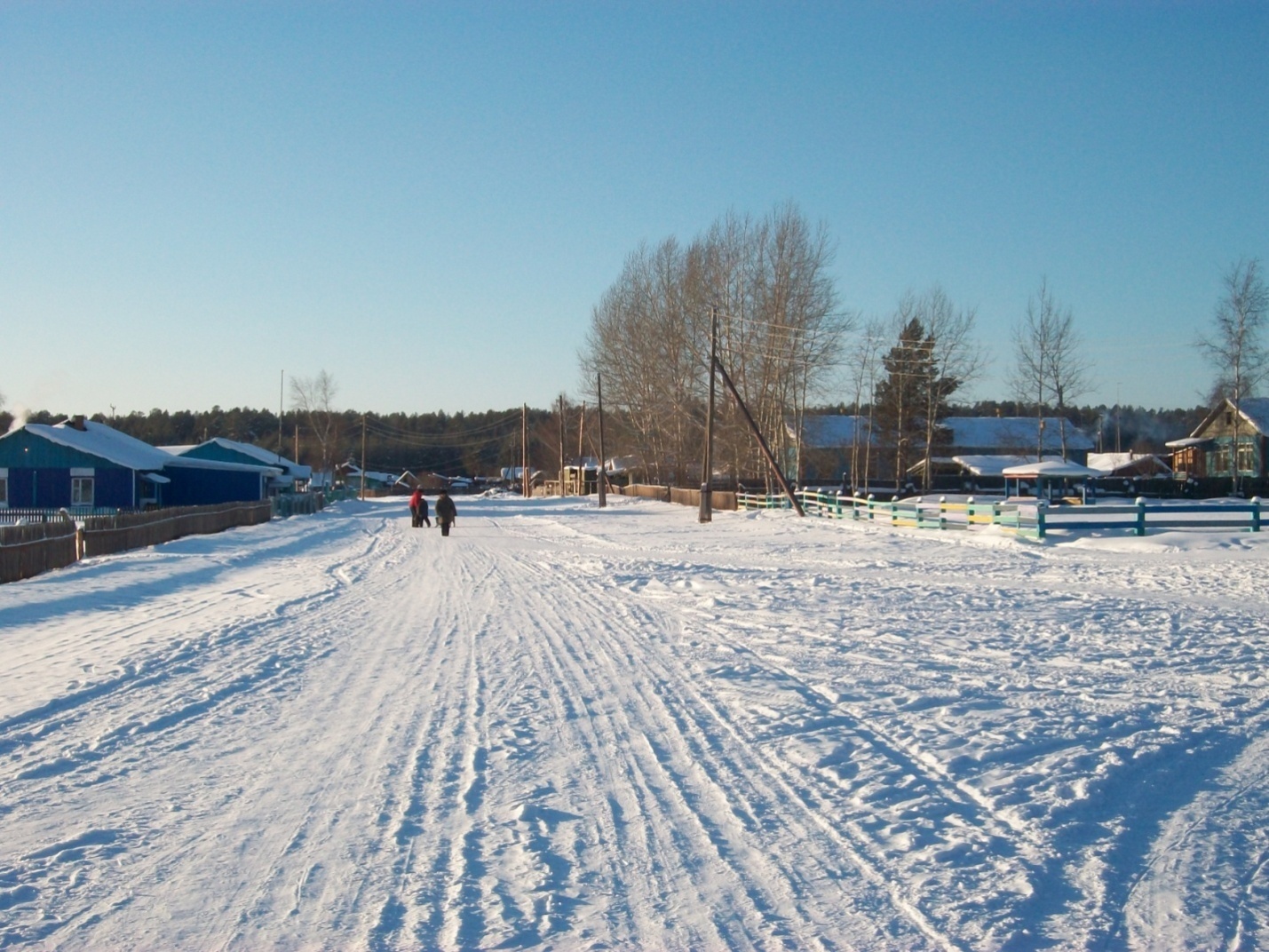 №12  от 04.12.2015 год.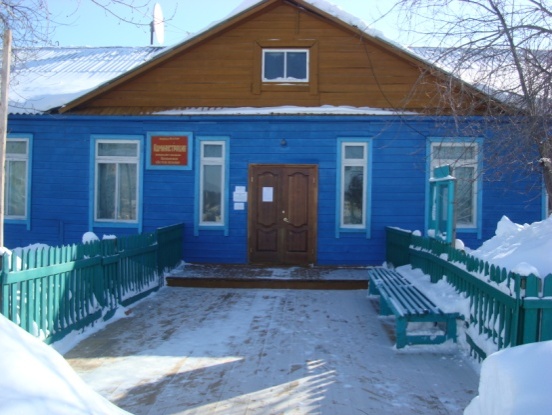 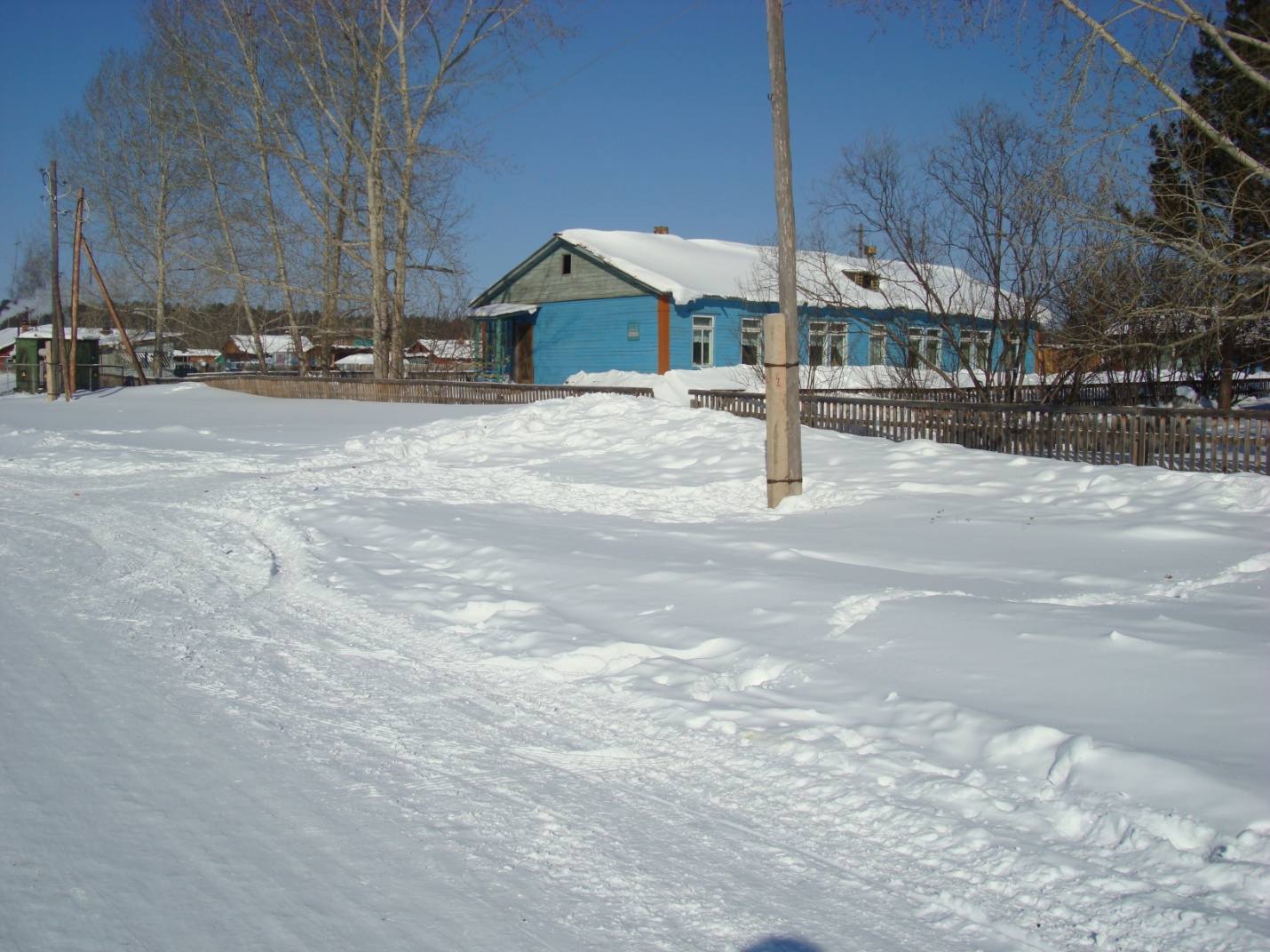 ОФИЦИАЛЬНО  В  НОМЕРЕ:    О бюджете  Брусничного  сельского  поселения  на  2016 год.РОССИЙСКАЯ  ФЕДЕРАЦИЯ                               Иркутская областьНижнеилимский муниципальный районДума  Брусничного сельского поселениямуниципального образованияОт «30__»   ноября  .Брусничное сельское  поселение«О бюджете Брусничногосельского поселения на 2016 год»                   В соответствии со статьей 153 БК РФ, Положением о бюджетном процессе в Брусничном муниципальном образовании, заслушав Главу Брусничного сельского поселения В.Л.Белецкого, Дума Брусничного сельского поселения РЕШИЛА:Утвердить основные характеристики бюджета Брусничного сельского  поселения на 2016 год:прогнозируемый общий объем доходов бюджета Брусничного сельского поселения в сумме 3 936,6 тыс. рублей, в том числе безвозмездные поступления в сумме 3 450,4 тыс. рублей, из них объем межбюджетных трансфертов, получаемых из других бюджетов бюджетной системы Российской Федерации, в сумме 3 450,4 тыс. рублей;общий объем расходов бюджета Брусничного сельского поселения в сумме 3 985,2 тыс. рублей;размер дефицита бюджета Брусничного сельского поселения в сумме 48,6 тыс. рублей, или 10 % утвержденного общего годового объема доходов бюджета Брусничного сельского поселения без учета утвержденного объема безвозмездных поступлений.Установить прогнозируемые доходы бюджета Брусничного сельского поселения на 2016 год согласно Приложению № 1.Утвердить перечень главных администраторов доходов бюджета Брусничного сельского поселения на 2016 год согласно Приложению № 2.Утвердить перечень главных администраторов источников финансирования дефицита бюджета Брусничного сельского поселения на 2016 год согласно Приложению № 3.В случае изменения в 2016 году состава и (или) функций главных администраторов доходов бюджета Брусничного сельского поселения или главных администраторов источников финансирования дефицита бюджета Брусничного сельского поселения финансовый орган администрации Брусничного сельского поселения вправе вносить соответствующие изменения в состав закрепленных за ними кодов классификации доходов бюджетов или классификации источников финансирования дефицитов бюджетов с последующим внесением изменений в настоящее Решение.Утвердить распределение бюджетных ассигнований бюджета Брусничного сельского поселения на 2016 год по разделам и подразделам классификации расходов бюджетов согласно Приложению № 4.Утвердить распределение бюджетных ассигнований бюджета Брусничного сельского поселения на 2016 год по целевым статьям, группам видов расходов, разделам, подразделам классификации расходов бюджета согласно  Приложению № 5.Утвердить распределение бюджетных ассигнований бюджета Брусничного сельского поселения по ведомственной структуре расходов бюджета (по главным распорядителям бюджетных средств, разделам, подразделам, целевым статьям и группам видов расходов классификации расходов бюджетов) на 2016 год согласно  Приложению № 6.Установить, что в расходной части бюджета Брусничного сельского поселения создается резервный фонд администрации Брусничного сельского поселения на 2016 год в размере 10,0 тыс. рублей. Утвердить объем бюджетных ассигнований дорожного фонда администрации Брусничного сельского поселения на 2016 год в размере 222,2 тыс. рублей.Утвердить предельный объем муниципального долга бюджета Брусничного сельского поселения на 2016 год в размере 243,1 тыс. рублей.Утвердить верхний предел муниципального долга бюджета Брусничного сельского поселения по состоянию на 1 января 2017 года в размере 48,6 тыс. рублей, в том числе предельный объем обязательств по муниципальным гарантиям 0 тыс. рублей.Утвердить предельный объем расходов на обслуживание муниципального долга бюджета Брусничного сельского поселения на 2016 год в размере 1,0 тыс. рублей.Утвердить программу муниципальных внутренних заимствований Брусничного сельского поселения на 2016 год согласно Приложению № 7.Утвердить источники внутреннего финансирования дефицита бюджета Брусничного сельского поселения на 2016 год согласно Приложению № 8.Установить, что остатки средств бюджета Брусничного сельского поселения на начало текущего финансового года, за исключением остатков бюджетных ассигнований муниципального дорожного фонда в размере разницы между фактически поступившим объемом доходов, направляемых на формирование муниципального дорожного фонда, в предыдущем финансовом году и объемом бюджетных ассигнований муниципального дорожного фонда, использованных в предыдущем финансовом году, и остатков неиспользованных межбюджетных трансфертов, имеющих целевое назначение, в объеме до 100 процентов могут направляться на покрытие временных кассовых разрывов, возникающих при исполнении бюджета поселения.Установить в соответствии с пунктом 3 статьи 217 Бюджетного кодекса Российской Федерации следующие основания для внесения изменений в показатели сводной бюджетной росписи бюджета Брусничного сельского поселения, связанные с особенностями исполнения местного бюджета:1)  внесение изменений в Указания о порядке применения бюджетной классификации Российской Федерации, утверждаемые Министерством финансов Российской Федерации;2) ликвидация, реорганизация, изменение наименования органов местного самоуправления, муниципальных учреждений;     3)   распределение межбюджетных трансфертов местному бюджету Законом Иркутской области «Об областном бюджете», иными законами Иркутской области, постановлениями (распоряжениями) Правительства Иркутской области, поступление уведомлений по расчетам между бюджетами по межбюджетным трансфертам, а также уменьшение объемов бюджетных ассигнований по межбюджетным трансфертам, распределенных местному бюджету в Законе Иркутской области «Об областном бюджете», иных законах Иркутской области, постановлениях (распоряжениях) Правительства Иркутской области, имеющих целевое назначение и утвержденных в настоящем Решении.Администрации Брусничного сельского поселения опубликовать настоящее решение Думы Брусничного сельского поселения в СМИ. Председатель Думы Брусничного  сельского  поселения                                                                                                                       В.Л. БелецкийПриложение № 1 
к решению Думы Брусничного сельского поселения
"О бюджете Брусничного сельского поселения на 2016 год"
от  " 30    ноября 2015 г. № 48ПРОГНОЗИРУЕМЫЕ ДОХОДЫ 
БРУСНИЧНОГО СЕЛЬСКОГО ПОСЕЛЕНИЯ НА 2016 ГОДПриложение № 4
к решению Думы 
Брусничного сельского поселения 
"О бюджете Брусничного сельского поселения на 2016 год"
от  30"   ноября 2015г. № 48 РАСПРЕДЕЛЕНИЕ БЮДЖЕТНЫХ АССИГНОВАНИЙ БЮДЖЕТА БРУСНИЧНОГО СЕЛЬСКОГО ПОСЕЛЕНИЯ
ПО РАЗДЕЛАМ И ПОДРАЗДЕЛАМ КЛАССИФИКАЦИИ РАСХОДОВ БЮДЖЕТОВ НА 2016 ГОДВЕДОМСТВЕННАЯ СТРУКТУРА РАСХОДОВ БЮДЖЕТА 
БРУСНИЧНОГО СЕЛЬСКОГО ПОСЕЛЕНИЯ НА 2016 ГОДПРОГРАММА  МУНИЦИПАЛЬНЫХ  ВНУТРЕННИХ ЗАИМСТВОВАНИЙ
 БРУСНИЧНОГО СЕЛЬСКОГО  ПОСЕЛЕНИЯ  НА 2016 ГОДИСТОЧНИКИ ВНУТРЕННЕГО ФИНАНСИРОВАНИЯ ДЕФИЦИТА 
  БЮДЖЕТА БРУСНИЧНОГО СЕЛЬСКОГО ПОСЕЛЕНИЯ  НА 2016 ГОДРАСЧЁТ ПО ФУНКЦИОНАЛЬНОЙ СТРУКТУРЕ РАСХОДОВ
БЮДЖЕТА БРУСНИЧНОГО СЕЛЬСКОГО ПОСЕЛЕНИЯ  НА 2016 ГОДРОССИЙСКАЯ ФЕДЕРАЦИЯИркутская областьНижнеилимский муниципальный районАдминистрация Брусничного сельского поселенияПОСТАНОВЛЕНИЕот 3 декабря  2015 г.                                                                                                            №   29п. Брусничный «О дополнительных мерах поантитеррористической защищенности Брусничного сельского поселения                    В соответствии с пунктом 6.1 части 1 статьи 15 Федерального закона от 06.10.2003 N 131-ФЗ "Об общих принципах организации местного самоуправления в Российской Федерации", статьями 3, 5 Федерального закона от 06.03.2006 N 35-ФЗ "О противодействии терроризму", в целях совершенствования системы профилактических мер антитеррористической и антиэкстремистской направленности, предупреждения террористических и экстремистских проявлений на территории Брусничного сельского поселения, администрация Брусничного сельского поселения ПОСТАНОВЛЯЕТ:1. Ведущему специалисту по вопросам ГО и ЧС, пожарной безопасности администрации Брусничного сельского поселения Белореченской О.Ю.1.1. Провести инструктаж с сотрудниками администрации Брусничного сельского поселения по противодействию возможным террористическим актам. 1.2. Проверить исправность средств связи, пожарноохранной сигнализации и состояния антитеррористической защищенности объектов.1.3. Принять меры по обеспечению антитеррористической защищенности объектов.1.4. Провести комплекс предупредительно-профилактических мероприятий, направленных на обеспечение безопасности граждан на объектах с массовым пребыванием граждан и в других местах массового пребывания людей.1.5. Проверить техническое состояние систем экстренного оповещения населения при возникновении или угрозе возникновения чрезвычайных ситуаций.2. ДиректоруМОУ «Брусничная СОШ» Славатинской Т.В., заведующей учреждением МКУК «БК Брусничного МО» Казанцевой А.В.:2.1. Организовать проведение комплекса предупредительно профилактических мероприятий, направленных на обеспечение безопасности граждан в подведомственных учреждениях, а также инструктажи сотрудникам учреждений по противодействию возможным террористическим актам2.2. Организовать работу по размещению информации антитеррористической направленности на стендах в образовательных учреждениях и в учреждениях культуры.2.3. При проведении культурно-массовых мероприятий установить дежурство работников учреждения.2.4. В рамках проведения "Месячника безопасности детей" организовать проведение цикла лекций и бесед, направленных на повышение организованности и бдительности, готовности к действиям в чрезвычайных ситуациях, занятий по профилактике заведомо ложных сообщений об актах терроризма.3. Рудногорский филиал ОГБУЗЖЦРБ ФАП п. Брусничный Ольшанской Л.И.:3.1. Провести комплекс предупредительно-профилактических мероприятий, направленных на обеспечение безопасности граждан на объектах здравоохранения, а также инструктажи руководителей и персонала структурных подразделений.3.2. Организовать работу по размещению информации антитеррористической направленности на стендах  4. Опубликовать настоящее распоряжение в СМИ  «Вестник Администрации и Думы Брусничного сельского поселения», разместить на официальном сайте администрации Брусничного сельского поселения adm-bru.ru 5.Контроль за исполнением настоящего  распоряжения оставляю за собой.Глава Брусничного сельского поселения Нижнеилимского района                                                                                           В.Л.БелецкийРоссийская ФедерацияИркутская областьНижнеилимский муниципальный  район___________________________________Брусничное  сельское   поселениеПОСТАНОВЛЕНИЕОт  4 декабря  2015 г. №  30п.Брусничный                                  « О подготовке оперативного реагирования              и плана тушения  на 2016 год территорий               Брусничного сельского поселения» Руководствуясь ФЗ № 68 « О защите населения и территорий от ЧС  природного и техногенного характера», ФЗ № 69 « О пожарной безопасности», п.7 ч.1.15 ФЗ № 131 «Об  организации местного самоуправления», на территории Брусничного сельского поселения  УТВЕРДИТЬ:Состав комиссии по предупреждению и ликвидации чрезвычайных ситуаций и обеспечению пожарной безопасности  Брусничного сельского поселения. (приложение №1)Перечень  должностных  лиц, которые  информируются  о  возникновении  чрезвычайных  ситуаций и  пожарной  безопасности(приложение  № 2)Список предприятий и организаций, предоставляющих технические средства для тушения пожаров (приложение № 3)План мероприятий по предупреждению и ликвидации пожаров территорий Брусничного сельского поселения ( приложение № 4)Настоящее постановление подлежит опубликованию в газете «Вестник»  Администрации и  Думы Брусничного сельского поселения.Контроль за исполнением данного постановления оставляю за собой.Глава Брусничного сельского поселения Нижнеилимского района                                                                                                   В.Л.БелецкийПриложение № 1 к постановлению                                                  главы  Брусничного сельского                                                                          поселения Нижнеилимского района от  4 декабря  2015 г. № 30КОМИССИЯпо предупреждению и ликвидации чрезвычайных ситуаций и обеспечению пожарной безопасности по Брусничному сельскому поселению на 2016 г. Приложение № 4  к Постановлению главы Брусничного сельского поселения                                                                Нижнеилимского района                             от  4 декабря  2015 г. № 30ПЛАН   МЕРОПРИЯТИЙ  на  2016 годпо предупреждению и ликвидации пожаров на   территорииБрусничного  сельского  поселения                                                                                                                         Приложение  № 3  к Постановлению главы Брусничного сельского поселения                            от  4 декабря 2015 г.   № 30СПИСОКпредприятий  и  организаций  предоставляющих  технические  средства для  тушения  пожаров  на  территории  Брусничного  сельского  поселения на 2016 г.МКУ «  ПЧНИР»                                                              пож.машина           1МКУ «ПЧНИР»                                                                а/ водовозка           1                                      Администрация Брусничного МО                               трактор Беларус -   82.1 с                                                                                         навесным оборудованием                                                                                               (отвал бульдозерный)Приложение  № 2  к  постановлению главы Брусничного  сельского  поселенияот 4 января  2015  года.  №  30СХЕМАоповещения  членов  комиссии  по  предупреждению  и  ликвидации  чрезвычайных  ситуаций  и  обеспечению пожарной  безопасности  Брусничного  сельского  поселения на 2015 гПЛАНпрофилактических  мероприятий по  предупреждению  пожаров  на  территории  Брусничного   сельского  поселения   и  на объектах  прилегающих  к  лесным  массивам в  весенне- летний  пожароопасный  период  2016 года.План мероприятий по предупреждению пожаров и снижение последствий от них на территории Брусничного сельского поселения на 2016 год.АКТУАЛЬНО:                                                       Закон о предоставлении жилья для сирот                в Иркутской области ждут изменения.                   Вопросы формирования списка сирот, нуждающихся в жилье после выхода из интерната и центра помощи несовершеннолетним, размеры квартир, их сохранность обсуждали 26 ноября 2015 года на круглом столе в Законодательном Собрании. Как отметила председатель комитета по социально-культурному законодательству Ирина Синцова, в Иркутской области на обеспечение жильем сирот было затрачено более 3 млрд. средств федерального и областного бюджетов.На 1 октября 2015 года очередь из детей-сирот составила свыше 11 тыс. человек, 8 тыс. из них в возрасте от 18 лет и старше. Как отметила начальник управления опеки и попечительства министерства социального развития Екатерина Михайлова, с начала действия регионального закона было вынесено 1226 судебных решений по обеспечению сирот жильем. На их исполнение из бюджета в 2013 - 2014 годах выделялось по 200 млн.рублей, в 2015 году - около 300 млн. рублей. В проекте бюджета 2016 года на эти цели предусмотрено потратить более 180 млн .рублей, а в целом - 672 млн. рублей из федерального и областного бюджетов.         И.о. министра имущественных отношений Иркутской области Александр Курбатов отметил, что в 2015 году жилье уже получили 290 человек, до конца года планируется предоставить еще более 640. Участники круглого стола сошлись во мнении, что не всегда новое жилье отвечает необходимым нормам, нередко оно вызывает нарекания со стороны самих жильцов и надзирающих органов. Один из недавних примеров - дома, построенные с нарушениями в поселке Малая Топка Иркутского района. И.о. министра пояснил, что министерство принимает жилые помещения, а органы местного самоуправления - дома в целом. В территориях, где местные власти сработали добросовестно, проблем с приемкой и дальнейшей эксплуатацией жилья, как правило, не возникает. Ирина Синцова добавила, что качество строительства домов в Малой Топке будет рассматриваться в ходе депутатской проверки.Ирина Синцова также поинтересовалась, насколько часто сироты продают полученные квартиры после того, как те становятся их собственностью. Специалисты отметили, что факты продажи квартир есть, но они единичны. Но нередко сироты умудряются накопить большие долги по квартплате. Когда же им об этом напоминают, многие искренне недоумевают, почему коммунальные услуги так дороги. Встречаются и случаи небрежного отношения к квадратным метрам от государства. Один из них произошел в Баяндаевском районе, сейчас дело о расторжении договора социального найма находится в суде.              На круглом столе прозвучало предложение вернуться к предоставлению не только нового, но и вторичного жилья. Как отметила руководитель аппарата уполномоченного по правам ребенка в Иркутской области Татьяна Афанасьева, это решило бы проблему в отдаленных территориях, где не ведется строительство нового жилья. Александр Курбатов пояснил, что рынок вторичного жилья ограничен. К примеру, прямо сейчас можно найти только около 150 квартир. К тому же параметры вторичных квартир, как правило, превышают норму в 33 кв. м на человека. Помимо того, приобретение для сирот вторичного жилья в дальнейшем может обернуться неприятностями в виде объявления наследников предыдущих хозяев. Александр Курбатов выступил с предложением, которое будут способствовать решению проблемы сдачи некачественного жилья для сирот. По его словам, нужно включить в критерии оценки эффективности работы органов местного самоуправления работу по приемке построенных домов.           В целом областной закон о порядке обеспечения сирот и детей, оставшихся без попечения родителей, нуждается в совершенствовании, подчеркнула представитель министерства юстиции Иркутской области, а если изменения будут глобальными, то может потребоваться даже принятие нового закона.                 - Министерство юстиции говорит о необходимости совершенствования законодательства и, возможно, изменении концепции закона, что позволило бы упростить схему работы, которая является сегодня многоведомственной. Мы будем ждать этих изменений, готовы их обсуждать. - заключила Ирина Синцова.*******************************************************************************************Во всемирный день борьбы со СПИДом Иркутская область запланировала  провести  массовое  тестирование  на  ВИЧ.          Иркутская область 1 декабря 2015 года отмечает Всемирный день борьбы со СПИДом. Иркутский областной центр по профилактике и борьбе со СПИД и инфекционными заболеваниями проведут массовые тестирования в вузах Иркутска, а также проверят на ВИЧ представителей особо уязвимых групп населения в специализированных закрытых заведениях развлечения и отдыха. Просветительские мероприятия с призывом узнать ВИЧ-статус в рамках Недели здоровья пройдут также в 10 высших учебных заведениях. 200 волонтёров международного движения 'Танцуй ради жизни"  устроят в них массовые танцевальные флешмобы, игры, конкурсы и викторины, сообщает пресс-служба учреждения.     Говорить о ВИЧ можно и нужно разными способами, - комментирует главный врач Центра СПИД Юлия Плотникова. - К сожалению, это явление окутано множеством предрассудков и в корне неверных на сегодняшний день стереотипов. По статистике в 80% случаев вирус передаётся от человека к человеку в результате незащищённых отношений между мужчиной и женщиной. И чаще всего заболевают люди старше 30 лет, а наше население до сих пор считает что ВИЧ-инфекция - это болезнь молодых потребителей инъекционных наркотиков. При этом есть немало тех, кто верит в опасные заблуждения о том, что ВИЧ и вызываемого им СПИДа нет. Но, к сожалению, реальная наука подтверждает обратное: детально изучен геном вируса, его жизненный цикл, неоднократно доказано, что антиретровирусная терапия действительно способна блокировать развитие ВИЧ в организме человека и вернуть ему здоровье, дать шанс на полноценную, долгую и счастливую жизнь.Продолжить бороться со стереотипами и предрассудками врачи и волонтёры намерены посредством СМИ и Интернета, проведения лекций в образовательных учреждениях, на предприятиях, организациях социальной защиты и т.д. Это всё должно заполнить информационный вакуум, который имел место более пяти лет, в отношении ВИЧ.         Некоторое время назад люди перестали слышать о ВИЧ, об его опасности, многие решили, что эта проблема стала не такой актуальной и острой, - продолжает Юлия Плотникова. - Однако на деле всё наоборот: болезнь вышла за пределы групп риска, приняла массовый характер, который нынешней осенью отметил лично премьер-министр Д.А. Медведев. Тем не менее, в уходящем году в деле противостояния эпидемии ВИЧ-инфекции наступил переломный момент. Нас наконец-то услышали. О болезни заговорили. Стали интересоваться, как защититься от ВИЧ. Мы считаем, что этот интерес надо поддерживать и поэтому в будущем, конечно, просвещения будет больше. Потому что как только мы прорвали эту стену молчания, прирост новых случаев ВИЧ-инфекции получил отрицательные показатели: в регионе впервые с начала генерализованной эпидемии зафиксировано на 0,5% меньше вновь выявленных случаев болезни, чем в прошлом году, а в городе Иркутске - на 17,5%. При этом число людей, добровольно сдавших анализ на ВИЧ, возросло на 22%.        Сейчас в регионе около 35 тыс. человек живёт с ВИЧ в организме. Ежедневно их списки пополняют 8-10 человек. С учётом того, что современная антиретровирусная терапия, доступная нуждающимся бесплатно, способна подавить размножение вируса в организме больных и продлить их жизнь до естественного уровня, то в ближайшие 10-15 лет число граждан этой особой категории, по крайней мере, не уменьшится.Акции Центра СПИД и волонтёров dance1life, проведённые в 2015 году, заставили население взглянуть на эпидемию ВИЧ-инфекции по-новому. Это эстафета селфи и распространение профилактических роликов в социальных сетях, получившие, в хорошем смысле слова, вирусный характер, и участие Центра СПИД в крупных общественных мероприятиях вроде фестиваля Байкальская пресса" и выставки "Сибздравоохранение", а также размещённые осенью в центре Иркутска 16 плакатов с кровью ВИЧ-инфицированной пациентки. Некоторые мероприятия Центра СПИД получили широкую известность далеко за пределами региона. Всё это даёт врачам новые надежды на победу над эпидемией.Получить любую информацию о ВИЧ-инфекции и способах защиты от неё можнопо телефону бесплатной горячей линии 8-800-350-22-99.Учредители:   Администрация и Дума Брусничного сельского поселенияГлавный редактор – Белецкий В.Л.Ответственный за выпуск – Белореченская О.Ю. «Вестник» Администрации и Думы Брусничного  сельскогоПоселения выходит 1 раз в месяц Бесплатно Тираж 20 экз.***************************************************************************************************                Р Е Ш Е Н И Е  № 48тыс. руб.тыс. руб.Наименование платежейНаименование платежейНаименование платежейНаименование платежейНаименование платежейКод 
бюджетной классификацииПлан на 2016 годПлан на 2016 годНаименование платежейНаименование платежейНаименование платежейНаименование платежейНаименование платежейКод 
бюджетной классификацииПлан на 2016 годПлан на 2016 годНАЛОГОВЫЕ И НЕНАЛОГОВЫЕ ДОХОДЫНАЛОГОВЫЕ И НЕНАЛОГОВЫЕ ДОХОДЫНАЛОГОВЫЕ И НЕНАЛОГОВЫЕ ДОХОДЫНАЛОГОВЫЕ И НЕНАЛОГОВЫЕ ДОХОДЫНАЛОГОВЫЕ И НЕНАЛОГОВЫЕ ДОХОДЫ1 00 00000 00 0000 000486,20486,20НАЛОГИ НА ПРИБЫЛЬ, ДОХОДЫНАЛОГИ НА ПРИБЫЛЬ, ДОХОДЫНАЛОГИ НА ПРИБЫЛЬ, ДОХОДЫНАЛОГИ НА ПРИБЫЛЬ, ДОХОДЫНАЛОГИ НА ПРИБЫЛЬ, ДОХОДЫ1 01 00000 00 0000 000198,00198,00Налог на доходы физических лицНалог на доходы физических лицНалог на доходы физических лицНалог на доходы физических лицНалог на доходы физических лиц1 01 02000 00 0000 000198,00198,00Налог на доходы физических лиц с доходов, источником которых является налоговый агент,  за исключением доходов, в отношении которых исчисление и уплата налога осуществляются в соответствии со статьями 227, 227.1 и 228 Налогового кодекса Российской ФедерацииНалог на доходы физических лиц с доходов, источником которых является налоговый агент,  за исключением доходов, в отношении которых исчисление и уплата налога осуществляются в соответствии со статьями 227, 227.1 и 228 Налогового кодекса Российской ФедерацииНалог на доходы физических лиц с доходов, источником которых является налоговый агент,  за исключением доходов, в отношении которых исчисление и уплата налога осуществляются в соответствии со статьями 227, 227.1 и 228 Налогового кодекса Российской ФедерацииНалог на доходы физических лиц с доходов, источником которых является налоговый агент,  за исключением доходов, в отношении которых исчисление и уплата налога осуществляются в соответствии со статьями 227, 227.1 и 228 Налогового кодекса Российской ФедерацииНалог на доходы физических лиц с доходов, источником которых является налоговый агент,  за исключением доходов, в отношении которых исчисление и уплата налога осуществляются в соответствии со статьями 227, 227.1 и 228 Налогового кодекса Российской Федерации1 01 02010 01 0000 110198,00198,00НАЛОГИ НА ТОВАРЫ (РАБОТЫ, УСЛУГИ), РЕАЛИЗУЕМЫЕ НА ТЕРРИТОРИИ РОССИЙСКОЙ ФЕДЕРАЦИИНАЛОГИ НА ТОВАРЫ (РАБОТЫ, УСЛУГИ), РЕАЛИЗУЕМЫЕ НА ТЕРРИТОРИИ РОССИЙСКОЙ ФЕДЕРАЦИИНАЛОГИ НА ТОВАРЫ (РАБОТЫ, УСЛУГИ), РЕАЛИЗУЕМЫЕ НА ТЕРРИТОРИИ РОССИЙСКОЙ ФЕДЕРАЦИИНАЛОГИ НА ТОВАРЫ (РАБОТЫ, УСЛУГИ), РЕАЛИЗУЕМЫЕ НА ТЕРРИТОРИИ РОССИЙСКОЙ ФЕДЕРАЦИИНАЛОГИ НА ТОВАРЫ (РАБОТЫ, УСЛУГИ), РЕАЛИЗУЕМЫЕ НА ТЕРРИТОРИИ РОССИЙСКОЙ ФЕДЕРАЦИИ1 03 00000 00 0000 000222,20222,20Акцизы по подакцизным товарам (продукции), производимым на территории Российской ФедерацииАкцизы по подакцизным товарам (продукции), производимым на территории Российской ФедерацииАкцизы по подакцизным товарам (продукции), производимым на территории Российской ФедерацииАкцизы по подакцизным товарам (продукции), производимым на территории Российской ФедерацииАкцизы по подакцизным товарам (продукции), производимым на территории Российской Федерации1 03 02000 01 0000 110222,20222,20Доходы от уплаты акцизов на дизельное топливо, подлежащие распределению между бюджетами субъектов Российской Федерации и местными бюджетами с учетом установленных дифференцированных нормативов отчислений в местные бюджетыДоходы от уплаты акцизов на дизельное топливо, подлежащие распределению между бюджетами субъектов Российской Федерации и местными бюджетами с учетом установленных дифференцированных нормативов отчислений в местные бюджетыДоходы от уплаты акцизов на дизельное топливо, подлежащие распределению между бюджетами субъектов Российской Федерации и местными бюджетами с учетом установленных дифференцированных нормативов отчислений в местные бюджетыДоходы от уплаты акцизов на дизельное топливо, подлежащие распределению между бюджетами субъектов Российской Федерации и местными бюджетами с учетом установленных дифференцированных нормативов отчислений в местные бюджетыДоходы от уплаты акцизов на дизельное топливо, подлежащие распределению между бюджетами субъектов Российской Федерации и местными бюджетами с учетом установленных дифференцированных нормативов отчислений в местные бюджеты1 03 02230 01 0000 11078,8078,80Доходы от уплаты акцизов на моторные масла для дизельных и (или) карбюраторных (инжекторных) двигателей, подлежащие распределению между бюджетами субъектов Российской Федерации и местными бюджетами с учетом установленных дифференцированных нормативов отчислений в местные бюджетыДоходы от уплаты акцизов на моторные масла для дизельных и (или) карбюраторных (инжекторных) двигателей, подлежащие распределению между бюджетами субъектов Российской Федерации и местными бюджетами с учетом установленных дифференцированных нормативов отчислений в местные бюджетыДоходы от уплаты акцизов на моторные масла для дизельных и (или) карбюраторных (инжекторных) двигателей, подлежащие распределению между бюджетами субъектов Российской Федерации и местными бюджетами с учетом установленных дифференцированных нормативов отчислений в местные бюджетыДоходы от уплаты акцизов на моторные масла для дизельных и (или) карбюраторных (инжекторных) двигателей, подлежащие распределению между бюджетами субъектов Российской Федерации и местными бюджетами с учетом установленных дифференцированных нормативов отчислений в местные бюджетыДоходы от уплаты акцизов на моторные масла для дизельных и (или) карбюраторных (инжекторных) двигателей, подлежащие распределению между бюджетами субъектов Российской Федерации и местными бюджетами с учетом установленных дифференцированных нормативов отчислений в местные бюджеты1 03 02240 01 0000 1101,201,20Доходы от уплаты акцизов на автомобильный бензин, подлежащие распределению между бюджетами субъектов Российской Федерации и местными бюджетами с учетом установленных дифференцированных нормативов отчислений в местные бюджетыДоходы от уплаты акцизов на автомобильный бензин, подлежащие распределению между бюджетами субъектов Российской Федерации и местными бюджетами с учетом установленных дифференцированных нормативов отчислений в местные бюджетыДоходы от уплаты акцизов на автомобильный бензин, подлежащие распределению между бюджетами субъектов Российской Федерации и местными бюджетами с учетом установленных дифференцированных нормативов отчислений в местные бюджетыДоходы от уплаты акцизов на автомобильный бензин, подлежащие распределению между бюджетами субъектов Российской Федерации и местными бюджетами с учетом установленных дифференцированных нормативов отчислений в местные бюджетыДоходы от уплаты акцизов на автомобильный бензин, подлежащие распределению между бюджетами субъектов Российской Федерации и местными бюджетами с учетом установленных дифференцированных нормативов отчислений в местные бюджеты1 03 02250 01 0000 110142,20142,20НАЛОГИ НА ИМУЩЕСТВОНАЛОГИ НА ИМУЩЕСТВОНАЛОГИ НА ИМУЩЕСТВОНАЛОГИ НА ИМУЩЕСТВОНАЛОГИ НА ИМУЩЕСТВО1 06 00000 00 0000 00056,0056,00Земельный налогЗемельный налогЗемельный налогЗемельный налогЗемельный налог1 06 06000 00 0000 00056,0056,00Земельный налог с организаций, обладающих земельным участком, расположенным в границах сельских  поселенийЗемельный налог с организаций, обладающих земельным участком, расположенным в границах сельских  поселенийЗемельный налог с организаций, обладающих земельным участком, расположенным в границах сельских  поселенийЗемельный налог с организаций, обладающих земельным участком, расположенным в границах сельских  поселенийЗемельный налог с организаций, обладающих земельным участком, расположенным в границах сельских  поселений1 06 06033 10 0000 11050,0050,00Земельный налог с физических лиц, обладающих земельным участком, расположенным в границах сельских поселенийЗемельный налог с физических лиц, обладающих земельным участком, расположенным в границах сельских поселенийЗемельный налог с физических лиц, обладающих земельным участком, расположенным в границах сельских поселенийЗемельный налог с физических лиц, обладающих земельным участком, расположенным в границах сельских поселенийЗемельный налог с физических лиц, обладающих земельным участком, расположенным в границах сельских поселений1 06 06043 10 0000 1106,006,00ГОСУДАРСТВЕННАЯ ПОШЛИНАГОСУДАРСТВЕННАЯ ПОШЛИНАГОСУДАРСТВЕННАЯ ПОШЛИНАГОСУДАРСТВЕННАЯ ПОШЛИНАГОСУДАРСТВЕННАЯ ПОШЛИНА1 08 00000 00 0000 00010,0010,00Государственная пошлина за совершение нотариальных действий (за исключением действий, совершаемых консульскими учреждениями Российской Федерации)Государственная пошлина за совершение нотариальных действий (за исключением действий, совершаемых консульскими учреждениями Российской Федерации)Государственная пошлина за совершение нотариальных действий (за исключением действий, совершаемых консульскими учреждениями Российской Федерации)Государственная пошлина за совершение нотариальных действий (за исключением действий, совершаемых консульскими учреждениями Российской Федерации)Государственная пошлина за совершение нотариальных действий (за исключением действий, совершаемых консульскими учреждениями Российской Федерации)1 08 04000 01 0000 11010,0010,00Государственная пошлина за совершение нотариальных действий должностными лицами органов местного самоуправления, уполномоченными в соответствии с законодательными актами Российской Федерации на совершение нотариальных действийГосударственная пошлина за совершение нотариальных действий должностными лицами органов местного самоуправления, уполномоченными в соответствии с законодательными актами Российской Федерации на совершение нотариальных действийГосударственная пошлина за совершение нотариальных действий должностными лицами органов местного самоуправления, уполномоченными в соответствии с законодательными актами Российской Федерации на совершение нотариальных действийГосударственная пошлина за совершение нотариальных действий должностными лицами органов местного самоуправления, уполномоченными в соответствии с законодательными актами Российской Федерации на совершение нотариальных действийГосударственная пошлина за совершение нотариальных действий должностными лицами органов местного самоуправления, уполномоченными в соответствии с законодательными актами Российской Федерации на совершение нотариальных действий1 08 04020 01 0000 11010,0010,00БЕЗВОЗМЕЗДНЫЕ ПОСТУПЛЕНИЯБЕЗВОЗМЕЗДНЫЕ ПОСТУПЛЕНИЯБЕЗВОЗМЕЗДНЫЕ ПОСТУПЛЕНИЯБЕЗВОЗМЕЗДНЫЕ ПОСТУПЛЕНИЯБЕЗВОЗМЕЗДНЫЕ ПОСТУПЛЕНИЯ2 00 00000 00 0000 0003 450,403 450,40БЕЗВОЗМЕЗДНЫЕ ПОСТУПЛЕНИЯ ОТ ДРУГИХ БЮДЖЕТОВ БЮДЖЕТНОЙ СИСТЕМЫ РОССИЙСКОЙ ФЕДЕРАЦИИБЕЗВОЗМЕЗДНЫЕ ПОСТУПЛЕНИЯ ОТ ДРУГИХ БЮДЖЕТОВ БЮДЖЕТНОЙ СИСТЕМЫ РОССИЙСКОЙ ФЕДЕРАЦИИБЕЗВОЗМЕЗДНЫЕ ПОСТУПЛЕНИЯ ОТ ДРУГИХ БЮДЖЕТОВ БЮДЖЕТНОЙ СИСТЕМЫ РОССИЙСКОЙ ФЕДЕРАЦИИБЕЗВОЗМЕЗДНЫЕ ПОСТУПЛЕНИЯ ОТ ДРУГИХ БЮДЖЕТОВ БЮДЖЕТНОЙ СИСТЕМЫ РОССИЙСКОЙ ФЕДЕРАЦИИБЕЗВОЗМЕЗДНЫЕ ПОСТУПЛЕНИЯ ОТ ДРУГИХ БЮДЖЕТОВ БЮДЖЕТНОЙ СИСТЕМЫ РОССИЙСКОЙ ФЕДЕРАЦИИ2 02 00000 00 0000 0003 450,403 450,40Дотации бюджетам субъектов Российской Федерации и муниципальных образованийДотации бюджетам субъектов Российской Федерации и муниципальных образованийДотации бюджетам субъектов Российской Федерации и муниципальных образованийДотации бюджетам субъектов Российской Федерации и муниципальных образованийДотации бюджетам субъектов Российской Федерации и муниципальных образований2 02 01000 00 0000 1512 103,002 103,00Дотации на выравнивание бюджетной обеспеченностиДотации на выравнивание бюджетной обеспеченностиДотации на выравнивание бюджетной обеспеченностиДотации на выравнивание бюджетной обеспеченностиДотации на выравнивание бюджетной обеспеченности2 02 01001 00 0000 1512 103,002 103,00Дотации бюджетам сельских поселений на выравнивание бюджетной обеспеченностиДотации бюджетам сельских поселений на выравнивание бюджетной обеспеченностиДотации бюджетам сельских поселений на выравнивание бюджетной обеспеченностиДотации бюджетам сельских поселений на выравнивание бюджетной обеспеченностиДотации бюджетам сельских поселений на выравнивание бюджетной обеспеченности2 02 01001 10 0000 1512 103,002 103,00Субсидии бюджетам субъектов Российской Федерации и муниципальных образований (межбюджетные субсидии)Субсидии бюджетам субъектов Российской Федерации и муниципальных образований (межбюджетные субсидии)Субсидии бюджетам субъектов Российской Федерации и муниципальных образований (межбюджетные субсидии)Субсидии бюджетам субъектов Российской Федерации и муниципальных образований (межбюджетные субсидии)Субсидии бюджетам субъектов Российской Федерации и муниципальных образований (межбюджетные субсидии)2 02 02000 00 0000 1511 262,201 262,20Прочие субсидииПрочие субсидииПрочие субсидииПрочие субсидииПрочие субсидии2 02 02999 00 0000 1511 262,201 262,20Прочие субсидии бюджетам сельских поселенийПрочие субсидии бюджетам сельских поселенийПрочие субсидии бюджетам сельских поселенийПрочие субсидии бюджетам сельских поселенийПрочие субсидии бюджетам сельских поселений2 02 02999 10 0000 1511 262,201 262,20Субвенции бюджетам субъектов Российской Федерации и муниципальных образований Субвенции бюджетам субъектов Российской Федерации и муниципальных образований Субвенции бюджетам субъектов Российской Федерации и муниципальных образований Субвенции бюджетам субъектов Российской Федерации и муниципальных образований Субвенции бюджетам субъектов Российской Федерации и муниципальных образований 2 02 03000 00 0000 15184,5084,50Субвенции бюджетам на осуществление первичного воинского учёта на территориях, где отсутствуют военные комиссариатыСубвенции бюджетам на осуществление первичного воинского учёта на территориях, где отсутствуют военные комиссариатыСубвенции бюджетам на осуществление первичного воинского учёта на территориях, где отсутствуют военные комиссариатыСубвенции бюджетам на осуществление первичного воинского учёта на территориях, где отсутствуют военные комиссариатыСубвенции бюджетам на осуществление первичного воинского учёта на территориях, где отсутствуют военные комиссариаты2 02 03015 00 0000 15184,5084,50Субвенции бюджетам сельских поселений на осуществление первичного воинского учета на территориях, где отсутствуют военные комиссариатыСубвенции бюджетам сельских поселений на осуществление первичного воинского учета на территориях, где отсутствуют военные комиссариатыСубвенции бюджетам сельских поселений на осуществление первичного воинского учета на территориях, где отсутствуют военные комиссариатыСубвенции бюджетам сельских поселений на осуществление первичного воинского учета на территориях, где отсутствуют военные комиссариатыСубвенции бюджетам сельских поселений на осуществление первичного воинского учета на территориях, где отсутствуют военные комиссариаты2 02 03015 10 0000 15184,5084,50Субвенции местным бюджетам на выполнение передаваемых полномочий субъектов Российской ФедерацииСубвенции местным бюджетам на выполнение передаваемых полномочий субъектов Российской ФедерацииСубвенции местным бюджетам на выполнение передаваемых полномочий субъектов Российской ФедерацииСубвенции местным бюджетам на выполнение передаваемых полномочий субъектов Российской ФедерацииСубвенции местным бюджетам на выполнение передаваемых полномочий субъектов Российской Федерации2 02 03024 00 0000 1510,700,70Субвенции бюджетам сельских поселений на выполнение передаваемых полномочий субъектов Российской ФедерацииСубвенции бюджетам сельских поселений на выполнение передаваемых полномочий субъектов Российской ФедерацииСубвенции бюджетам сельских поселений на выполнение передаваемых полномочий субъектов Российской ФедерацииСубвенции бюджетам сельских поселений на выполнение передаваемых полномочий субъектов Российской ФедерацииСубвенции бюджетам сельских поселений на выполнение передаваемых полномочий субъектов Российской Федерации2 02 03024 10 0000 1510,700,70ИТОГО ДОХОДОВИТОГО ДОХОДОВИТОГО ДОХОДОВИТОГО ДОХОДОВИТОГО ДОХОДОВ3 936,603 936,60Приложение № 2 к решению Брусничного сельского поселения "О бюджете Брусничного сельского поселения на 2016 год"от  " 30    " ноября 2015 г. № 48Перечень главных администраторов доходов бюджета Брусничного СП.Перечень главных администраторов доходов бюджета Брусничного СП.Перечень главных администраторов доходов бюджета Брусничного СП.Перечень главных администраторов доходов бюджета Брусничного СП.Перечень главных администраторов доходов бюджета Брусничного СП.Код бюджетной классификации РФКод бюджетной классификации РФКод бюджетной классификации РФНаименование главного администратора доходов бюджета поселенияНаименование главного администратора доходов бюджета поселенияНаименование главного администратора доходов бюджета поселенияНаименование главного администратора доходов бюджета поселенияНаименование главного администратора доходов бюджета поселенияглавного 
администратора доходовбюджета поселениябюджета поселенияНаименование главного администратора доходов бюджета поселенияНаименование главного администратора доходов бюджета поселенияНаименование главного администратора доходов бюджета поселенияНаименование главного администратора доходов бюджета поселенияНаименование главного администратора доходов бюджета поселения903Администрация Брусничного сельского поселенияАдминистрация Брусничного сельского поселенияАдминистрация Брусничного сельского поселенияАдминистрация Брусничного сельского поселенияАдминистрация Брусничного сельского поселения9031 08 04020 01 1000 1101 08 04020 01 1000 110Государственная пошлина за совершение нотариальных действий должностными лицами органов местного самоуправления, уполномоченными в соответствии с законодательными актами Российской Федерации на совершение нотариальных действийГосударственная пошлина за совершение нотариальных действий должностными лицами органов местного самоуправления, уполномоченными в соответствии с законодательными актами Российской Федерации на совершение нотариальных действийГосударственная пошлина за совершение нотариальных действий должностными лицами органов местного самоуправления, уполномоченными в соответствии с законодательными актами Российской Федерации на совершение нотариальных действийГосударственная пошлина за совершение нотариальных действий должностными лицами органов местного самоуправления, уполномоченными в соответствии с законодательными актами Российской Федерации на совершение нотариальных действийГосударственная пошлина за совершение нотариальных действий должностными лицами органов местного самоуправления, уполномоченными в соответствии с законодательными актами Российской Федерации на совершение нотариальных действий9031 08 04020 01 4000 1101 08 04020 01 4000 110Государственная пошлина за совершение нотариальных действий должностными лицами органов местного самоуправления, уполномоченными в соответствии с законодательными актами Российской Федерации на совершение нотариальных действийГосударственная пошлина за совершение нотариальных действий должностными лицами органов местного самоуправления, уполномоченными в соответствии с законодательными актами Российской Федерации на совершение нотариальных действийГосударственная пошлина за совершение нотариальных действий должностными лицами органов местного самоуправления, уполномоченными в соответствии с законодательными актами Российской Федерации на совершение нотариальных действийГосударственная пошлина за совершение нотариальных действий должностными лицами органов местного самоуправления, уполномоченными в соответствии с законодательными актами Российской Федерации на совершение нотариальных действийГосударственная пошлина за совершение нотариальных действий должностными лицами органов местного самоуправления, уполномоченными в соответствии с законодательными актами Российской Федерации на совершение нотариальных действий9031 08 07175 01 1000 1101 08 07175 01 1000 110Государственная пошлина за выдачу органом местного самоуправления поселения специального разрешения на движение по автомобильным дорогам транспортных средств, осуществляющих перевозки опасных, тяжеловесных и (или) крупногабаритных грузов, зачисляемая в бюджеты поселенийГосударственная пошлина за выдачу органом местного самоуправления поселения специального разрешения на движение по автомобильным дорогам транспортных средств, осуществляющих перевозки опасных, тяжеловесных и (или) крупногабаритных грузов, зачисляемая в бюджеты поселенийГосударственная пошлина за выдачу органом местного самоуправления поселения специального разрешения на движение по автомобильным дорогам транспортных средств, осуществляющих перевозки опасных, тяжеловесных и (или) крупногабаритных грузов, зачисляемая в бюджеты поселенийГосударственная пошлина за выдачу органом местного самоуправления поселения специального разрешения на движение по автомобильным дорогам транспортных средств, осуществляющих перевозки опасных, тяжеловесных и (или) крупногабаритных грузов, зачисляемая в бюджеты поселенийГосударственная пошлина за выдачу органом местного самоуправления поселения специального разрешения на движение по автомобильным дорогам транспортных средств, осуществляющих перевозки опасных, тяжеловесных и (или) крупногабаритных грузов, зачисляемая в бюджеты поселений9031 08 07175 01 4000 1101 08 07175 01 4000 110Государственная пошлина за выдачу органом местного самоуправления поселения специального разрешения на движение по автомобильным дорогам транспортных средств, осуществляющих перевозки опасных, тяжеловесных и (или) крупногабаритных грузов, зачисляемая в бюджеты поселенийГосударственная пошлина за выдачу органом местного самоуправления поселения специального разрешения на движение по автомобильным дорогам транспортных средств, осуществляющих перевозки опасных, тяжеловесных и (или) крупногабаритных грузов, зачисляемая в бюджеты поселенийГосударственная пошлина за выдачу органом местного самоуправления поселения специального разрешения на движение по автомобильным дорогам транспортных средств, осуществляющих перевозки опасных, тяжеловесных и (или) крупногабаритных грузов, зачисляемая в бюджеты поселенийГосударственная пошлина за выдачу органом местного самоуправления поселения специального разрешения на движение по автомобильным дорогам транспортных средств, осуществляющих перевозки опасных, тяжеловесных и (или) крупногабаритных грузов, зачисляемая в бюджеты поселенийГосударственная пошлина за выдачу органом местного самоуправления поселения специального разрешения на движение по автомобильным дорогам транспортных средств, осуществляющих перевозки опасных, тяжеловесных и (или) крупногабаритных грузов, зачисляемая в бюджеты поселений9031 11 05013 10 0000 1201 11 05013 10 0000 120Доходы, получаемые в виде арендной платы за земельные участки, государственная собственность на которые не разграничена и которые расположены в границах сельских  поселений, а также средства от продажи права на заключение договоров аренды указанных земельных участковДоходы, получаемые в виде арендной платы за земельные участки, государственная собственность на которые не разграничена и которые расположены в границах сельских  поселений, а также средства от продажи права на заключение договоров аренды указанных земельных участковДоходы, получаемые в виде арендной платы за земельные участки, государственная собственность на которые не разграничена и которые расположены в границах сельских  поселений, а также средства от продажи права на заключение договоров аренды указанных земельных участковДоходы, получаемые в виде арендной платы за земельные участки, государственная собственность на которые не разграничена и которые расположены в границах сельских  поселений, а также средства от продажи права на заключение договоров аренды указанных земельных участковДоходы, получаемые в виде арендной платы за земельные участки, государственная собственность на которые не разграничена и которые расположены в границах сельских  поселений, а также средства от продажи права на заключение договоров аренды указанных земельных участков9031 11 05035 10 0000 1201 11 05035 10 0000 120Доходы от сдачи в аренду имущества, находящегося в оперативном управлении органов управления сельских поселений и созданных ими учреждений (за исключением имущества муниципальных бюджетных и автономных учреждений)Доходы от сдачи в аренду имущества, находящегося в оперативном управлении органов управления сельских поселений и созданных ими учреждений (за исключением имущества муниципальных бюджетных и автономных учреждений)Доходы от сдачи в аренду имущества, находящегося в оперативном управлении органов управления сельских поселений и созданных ими учреждений (за исключением имущества муниципальных бюджетных и автономных учреждений)Доходы от сдачи в аренду имущества, находящегося в оперативном управлении органов управления сельских поселений и созданных ими учреждений (за исключением имущества муниципальных бюджетных и автономных учреждений)Доходы от сдачи в аренду имущества, находящегося в оперативном управлении органов управления сельских поселений и созданных ими учреждений (за исключением имущества муниципальных бюджетных и автономных учреждений)9031 11 09035 10 0000 1201 11 09035 10 0000 120Доходы от эксплуатации и использования имущества автомобильных дорог, находящихся в собственности сельских  поселенийДоходы от эксплуатации и использования имущества автомобильных дорог, находящихся в собственности сельских  поселенийДоходы от эксплуатации и использования имущества автомобильных дорог, находящихся в собственности сельских  поселенийДоходы от эксплуатации и использования имущества автомобильных дорог, находящихся в собственности сельских  поселенийДоходы от эксплуатации и использования имущества автомобильных дорог, находящихся в собственности сельских  поселений9031 11 09045 10 0000 1201 11 09045 10 0000 120Прочие поступления от использования имущества, находящегося в собственности сельских поселений (за исключением имущества муниципальных бюджетных и автономных учреждений, а также имущества муниципальных унитарных предприятий, в том числе казенных)Прочие поступления от использования имущества, находящегося в собственности сельских поселений (за исключением имущества муниципальных бюджетных и автономных учреждений, а также имущества муниципальных унитарных предприятий, в том числе казенных)Прочие поступления от использования имущества, находящегося в собственности сельских поселений (за исключением имущества муниципальных бюджетных и автономных учреждений, а также имущества муниципальных унитарных предприятий, в том числе казенных)Прочие поступления от использования имущества, находящегося в собственности сельских поселений (за исключением имущества муниципальных бюджетных и автономных учреждений, а также имущества муниципальных унитарных предприятий, в том числе казенных)Прочие поступления от использования имущества, находящегося в собственности сельских поселений (за исключением имущества муниципальных бюджетных и автономных учреждений, а также имущества муниципальных унитарных предприятий, в том числе казенных)9031 13 01995 10 0000 1301 13 01995 10 0000 130Прочие доходы от оказания платных услуг (работ) получателями средств бюджетов сельских поселенийПрочие доходы от оказания платных услуг (работ) получателями средств бюджетов сельских поселенийПрочие доходы от оказания платных услуг (работ) получателями средств бюджетов сельских поселенийПрочие доходы от оказания платных услуг (работ) получателями средств бюджетов сельских поселенийПрочие доходы от оказания платных услуг (работ) получателями средств бюджетов сельских поселений9031 13 02995 10 0000 130 1 13 02995 10 0000 130 Прочие доходы от компенсации затрат бюджетов сельских поселенийПрочие доходы от компенсации затрат бюджетов сельских поселенийПрочие доходы от компенсации затрат бюджетов сельских поселенийПрочие доходы от компенсации затрат бюджетов сельских поселенийПрочие доходы от компенсации затрат бюджетов сельских поселений9031 14 02053 10 0000 4101 14 02053 10 0000 410Доходы от реализации иного имущества, находящегося в собственности сельских поселений (за исключением имущества муниципальных бюджетных и автономных учреждений, а также имущества муниципальных унитарных предприятий, в том числе казенных), в части реализации основных средств по указанному имуществуДоходы от реализации иного имущества, находящегося в собственности сельских поселений (за исключением имущества муниципальных бюджетных и автономных учреждений, а также имущества муниципальных унитарных предприятий, в том числе казенных), в части реализации основных средств по указанному имуществуДоходы от реализации иного имущества, находящегося в собственности сельских поселений (за исключением имущества муниципальных бюджетных и автономных учреждений, а также имущества муниципальных унитарных предприятий, в том числе казенных), в части реализации основных средств по указанному имуществуДоходы от реализации иного имущества, находящегося в собственности сельских поселений (за исключением имущества муниципальных бюджетных и автономных учреждений, а также имущества муниципальных унитарных предприятий, в том числе казенных), в части реализации основных средств по указанному имуществуДоходы от реализации иного имущества, находящегося в собственности сельских поселений (за исключением имущества муниципальных бюджетных и автономных учреждений, а также имущества муниципальных унитарных предприятий, в том числе казенных), в части реализации основных средств по указанному имуществу9031 14 02053 10 0000 4401 14 02053 10 0000 440Доходы от реализации иного имущества, находящегося в собственности сельских поселений (за исключением имущества муниципальных бюджетных и автономных учреждений, а также имущества муниципальных унитарных предприятий, в том числе казенных), в части реализации материальных запасов по указанному имуществуДоходы от реализации иного имущества, находящегося в собственности сельских поселений (за исключением имущества муниципальных бюджетных и автономных учреждений, а также имущества муниципальных унитарных предприятий, в том числе казенных), в части реализации материальных запасов по указанному имуществуДоходы от реализации иного имущества, находящегося в собственности сельских поселений (за исключением имущества муниципальных бюджетных и автономных учреждений, а также имущества муниципальных унитарных предприятий, в том числе казенных), в части реализации материальных запасов по указанному имуществуДоходы от реализации иного имущества, находящегося в собственности сельских поселений (за исключением имущества муниципальных бюджетных и автономных учреждений, а также имущества муниципальных унитарных предприятий, в том числе казенных), в части реализации материальных запасов по указанному имуществуДоходы от реализации иного имущества, находящегося в собственности сельских поселений (за исключением имущества муниципальных бюджетных и автономных учреждений, а также имущества муниципальных унитарных предприятий, в том числе казенных), в части реализации материальных запасов по указанному имуществу9031 14 06013 10 0000 4301 14 06013 10 0000 430Доходы от продажи земельных участков, государственная собственность на которые не разграничена и которые расположены в границах сельских поселенийДоходы от продажи земельных участков, государственная собственность на которые не разграничена и которые расположены в границах сельских поселенийДоходы от продажи земельных участков, государственная собственность на которые не разграничена и которые расположены в границах сельских поселенийДоходы от продажи земельных участков, государственная собственность на которые не разграничена и которые расположены в границах сельских поселенийДоходы от продажи земельных участков, государственная собственность на которые не разграничена и которые расположены в границах сельских поселений9031 16 18050 10 0000 1401 16 18050 10 0000 140Денежные взыскания (штрафы) за нарушение бюджетного законодательства (в части бюджетов сельских  поселений)Денежные взыскания (штрафы) за нарушение бюджетного законодательства (в части бюджетов сельских  поселений)Денежные взыскания (штрафы) за нарушение бюджетного законодательства (в части бюджетов сельских  поселений)Денежные взыскания (штрафы) за нарушение бюджетного законодательства (в части бюджетов сельских  поселений)Денежные взыскания (штрафы) за нарушение бюджетного законодательства (в части бюджетов сельских  поселений)9031 16 33050 10 0000 1401 16 33050 10 0000 140Денежные взыскания (штрафы) за нарушение законодательства Российской Федерации о контрактной системе в сфере закупок товаров, работ, услуг для обеспечения государственных и муниципальных нужд для нужд сельских поселенийДенежные взыскания (штрафы) за нарушение законодательства Российской Федерации о контрактной системе в сфере закупок товаров, работ, услуг для обеспечения государственных и муниципальных нужд для нужд сельских поселенийДенежные взыскания (штрафы) за нарушение законодательства Российской Федерации о контрактной системе в сфере закупок товаров, работ, услуг для обеспечения государственных и муниципальных нужд для нужд сельских поселенийДенежные взыскания (штрафы) за нарушение законодательства Российской Федерации о контрактной системе в сфере закупок товаров, работ, услуг для обеспечения государственных и муниципальных нужд для нужд сельских поселенийДенежные взыскания (штрафы) за нарушение законодательства Российской Федерации о контрактной системе в сфере закупок товаров, работ, услуг для обеспечения государственных и муниципальных нужд для нужд сельских поселений9031 16 51040 02 0000 1401 16 51040 02 0000 140Денежные взыскания (штрафы), установленные законами субъектов Российской Федерации за несоблюдение муниципальных правовых актов, зачисляемые в бюджеты поселенийДенежные взыскания (штрафы), установленные законами субъектов Российской Федерации за несоблюдение муниципальных правовых актов, зачисляемые в бюджеты поселенийДенежные взыскания (штрафы), установленные законами субъектов Российской Федерации за несоблюдение муниципальных правовых актов, зачисляемые в бюджеты поселенийДенежные взыскания (штрафы), установленные законами субъектов Российской Федерации за несоблюдение муниципальных правовых актов, зачисляемые в бюджеты поселенийДенежные взыскания (штрафы), установленные законами субъектов Российской Федерации за несоблюдение муниципальных правовых актов, зачисляемые в бюджеты поселений9031 16 90050 10 0000 1401 16 90050 10 0000 140Прочие поступления от денежных взысканий (штрафов) и иных сумм в возмещение ущерба, зачисляемые в бюджеты сельских  поселенийПрочие поступления от денежных взысканий (штрафов) и иных сумм в возмещение ущерба, зачисляемые в бюджеты сельских  поселенийПрочие поступления от денежных взысканий (штрафов) и иных сумм в возмещение ущерба, зачисляемые в бюджеты сельских  поселенийПрочие поступления от денежных взысканий (штрафов) и иных сумм в возмещение ущерба, зачисляемые в бюджеты сельских  поселенийПрочие поступления от денежных взысканий (штрафов) и иных сумм в возмещение ущерба, зачисляемые в бюджеты сельских  поселений9031 17 01050 10 0000 1801 17 01050 10 0000 180Невыясненные поступления, зачисляемые в бюджеты сельских  поселенийНевыясненные поступления, зачисляемые в бюджеты сельских  поселенийНевыясненные поступления, зачисляемые в бюджеты сельских  поселенийНевыясненные поступления, зачисляемые в бюджеты сельских  поселенийНевыясненные поступления, зачисляемые в бюджеты сельских  поселений9031 17 05050 10 0000 1801 17 05050 10 0000 180Пр очие неналоговые доходы бюджетов сельских поселенийПр очие неналоговые доходы бюджетов сельских поселенийПр очие неналоговые доходы бюджетов сельских поселенийПр очие неналоговые доходы бюджетов сельских поселенийПр очие неналоговые доходы бюджетов сельских поселений9032 02 01001 10 0000 1512 02 01001 10 0000 151Дотации бюджетам сельских поселений на выравнивание бюджетной обеспеченностиДотации бюджетам сельских поселений на выравнивание бюджетной обеспеченностиДотации бюджетам сельских поселений на выравнивание бюджетной обеспеченностиДотации бюджетам сельских поселений на выравнивание бюджетной обеспеченностиДотации бюджетам сельских поселений на выравнивание бюджетной обеспеченности9032 02 01003 10 0000 1512 02 01003 10 0000 151Дотации бюджетам сельских поселений на поддержку мер по обеспечению сбалансированности бюджетовДотации бюджетам сельских поселений на поддержку мер по обеспечению сбалансированности бюджетовДотации бюджетам сельских поселений на поддержку мер по обеспечению сбалансированности бюджетовДотации бюджетам сельских поселений на поддержку мер по обеспечению сбалансированности бюджетовДотации бюджетам сельских поселений на поддержку мер по обеспечению сбалансированности бюджетов9032 02 01999 10 0000 1512 02 01999 10 0000 151Прочие дотации бюджетам сельских поселенийПрочие дотации бюджетам сельских поселенийПрочие дотации бюджетам сельских поселенийПрочие дотации бюджетам сельских поселенийПрочие дотации бюджетам сельских поселений9032 02 02999 10 0000 1512 02 02999 10 0000 151Прочие субсидии бюджетам сельских поселенийПрочие субсидии бюджетам сельских поселенийПрочие субсидии бюджетам сельских поселенийПрочие субсидии бюджетам сельских поселенийПрочие субсидии бюджетам сельских поселений9032 02 03015 10 0000 1512 02 03015 10 0000 151Субвенции бюджетам сельских поселений на осуществление первичного воинского учета на территориях, где отсутствуют военные комиссариатыСубвенции бюджетам сельских поселений на осуществление первичного воинского учета на территориях, где отсутствуют военные комиссариатыСубвенции бюджетам сельских поселений на осуществление первичного воинского учета на территориях, где отсутствуют военные комиссариатыСубвенции бюджетам сельских поселений на осуществление первичного воинского учета на территориях, где отсутствуют военные комиссариатыСубвенции бюджетам сельских поселений на осуществление первичного воинского учета на территориях, где отсутствуют военные комиссариаты9032 02 03024 10 0000 1512 02 03024 10 0000 151Субвенции бюджетам сельских поселений на выполнение передаваемых полномочий субъектов Российской ФедерацииСубвенции бюджетам сельских поселений на выполнение передаваемых полномочий субъектов Российской ФедерацииСубвенции бюджетам сельских поселений на выполнение передаваемых полномочий субъектов Российской ФедерацииСубвенции бюджетам сельских поселений на выполнение передаваемых полномочий субъектов Российской ФедерацииСубвенции бюджетам сельских поселений на выполнение передаваемых полномочий субъектов Российской Федерации9032 02 03999 10 0000 1512 02 03999 10 0000 151Прочие субвенции бюджетам сельских поселенийПрочие субвенции бюджетам сельских поселенийПрочие субвенции бюджетам сельских поселенийПрочие субвенции бюджетам сельских поселенийПрочие субвенции бюджетам сельских поселений9032 02 04999 10 0000 1512 02 04999 10 0000 151Прочие межбюджетные трансферты, передаваемые бюджетам сельских поселенийПрочие межбюджетные трансферты, передаваемые бюджетам сельских поселенийПрочие межбюджетные трансферты, передаваемые бюджетам сельских поселенийПрочие межбюджетные трансферты, передаваемые бюджетам сельских поселенийПрочие межбюджетные трансферты, передаваемые бюджетам сельских поселений9032 07 05030 10 0000 1802 07 05030 10 0000 180Прочие безвозмездные поступления в бюджеты сельских поселенийПрочие безвозмездные поступления в бюджеты сельских поселенийПрочие безвозмездные поступления в бюджеты сельских поселенийПрочие безвозмездные поступления в бюджеты сельских поселенийПрочие безвозмездные поступления в бюджеты сельских поселений9032 08 05000 10 0000 1802 08 05000 10 0000 180Перечисления из бюджетов сельских поселений (в бюджеты поселений) для осуществления возврата (зачета) излишне уплаченных или излишне взысканных сумм налогов, сборов и иных платежей, а также сумм процентов за несвоевременное осуществление такого возврата и процентов, начисленных на излишне взысканные суммыПеречисления из бюджетов сельских поселений (в бюджеты поселений) для осуществления возврата (зачета) излишне уплаченных или излишне взысканных сумм налогов, сборов и иных платежей, а также сумм процентов за несвоевременное осуществление такого возврата и процентов, начисленных на излишне взысканные суммыПеречисления из бюджетов сельских поселений (в бюджеты поселений) для осуществления возврата (зачета) излишне уплаченных или излишне взысканных сумм налогов, сборов и иных платежей, а также сумм процентов за несвоевременное осуществление такого возврата и процентов, начисленных на излишне взысканные суммыПеречисления из бюджетов сельских поселений (в бюджеты поселений) для осуществления возврата (зачета) излишне уплаченных или излишне взысканных сумм налогов, сборов и иных платежей, а также сумм процентов за несвоевременное осуществление такого возврата и процентов, начисленных на излишне взысканные суммыПеречисления из бюджетов сельских поселений (в бюджеты поселений) для осуществления возврата (зачета) излишне уплаченных или излишне взысканных сумм налогов, сборов и иных платежей, а также сумм процентов за несвоевременное осуществление такого возврата и процентов, начисленных на излишне взысканные суммы9032 18 05010 10 0000 1512 18 05010 10 0000 151Доходы бюджетов сельских поселений от возврата остатков субсидий, субвенций и иных межбюджетных трансфертов, имеющих целевое назначение, прошлых лет из бюджетов муниципальных районов Доходы бюджетов сельских поселений от возврата остатков субсидий, субвенций и иных межбюджетных трансфертов, имеющих целевое назначение, прошлых лет из бюджетов муниципальных районов Доходы бюджетов сельских поселений от возврата остатков субсидий, субвенций и иных межбюджетных трансфертов, имеющих целевое назначение, прошлых лет из бюджетов муниципальных районов Доходы бюджетов сельских поселений от возврата остатков субсидий, субвенций и иных межбюджетных трансфертов, имеющих целевое назначение, прошлых лет из бюджетов муниципальных районов Доходы бюджетов сельских поселений от возврата остатков субсидий, субвенций и иных межбюджетных трансфертов, имеющих целевое назначение, прошлых лет из бюджетов муниципальных районов 9032 19 05000 10 0000 1512 19 05000 10 0000 151Возврат остатков субсидий, субвенций и иных межбюджетных трансфертов, имеющих целевое назначение, прошлых лет из бюджетов сельских поселенийВозврат остатков субсидий, субвенций и иных межбюджетных трансфертов, имеющих целевое назначение, прошлых лет из бюджетов сельских поселенийВозврат остатков субсидий, субвенций и иных межбюджетных трансфертов, имеющих целевое назначение, прошлых лет из бюджетов сельских поселенийВозврат остатков субсидий, субвенций и иных межбюджетных трансфертов, имеющих целевое назначение, прошлых лет из бюджетов сельских поселенийВозврат остатков субсидий, субвенций и иных межбюджетных трансфертов, имеющих целевое назначение, прошлых лет из бюджетов сельских поселенийПриложение № 3 к решению Брусничного сельского поселения "О бюджете Брусничного сельского поселения на 2016 год"от  " 30    " ноября 2015 г. № 48ПЕРЕЧЕНЬ ГЛАВНЫХ АДМИНИСТРАТОРОВИСТОЧНИКОВ 
ФИНАНСИРОВАНИЯ ДЕФИЦИТА БЮДЖЕТА 
БРУСНИЧНОГО СЕЛЬСКОГО ПОСЕЛЕНИЯПЕРЕЧЕНЬ ГЛАВНЫХ АДМИНИСТРАТОРОВИСТОЧНИКОВ 
ФИНАНСИРОВАНИЯ ДЕФИЦИТА БЮДЖЕТА 
БРУСНИЧНОГО СЕЛЬСКОГО ПОСЕЛЕНИЯПЕРЕЧЕНЬ ГЛАВНЫХ АДМИНИСТРАТОРОВИСТОЧНИКОВ 
ФИНАНСИРОВАНИЯ ДЕФИЦИТА БЮДЖЕТА 
БРУСНИЧНОГО СЕЛЬСКОГО ПОСЕЛЕНИЯПЕРЕЧЕНЬ ГЛАВНЫХ АДМИНИСТРАТОРОВИСТОЧНИКОВ 
ФИНАНСИРОВАНИЯ ДЕФИЦИТА БЮДЖЕТА 
БРУСНИЧНОГО СЕЛЬСКОГО ПОСЕЛЕНИЯПЕРЕЧЕНЬ ГЛАВНЫХ АДМИНИСТРАТОРОВИСТОЧНИКОВ 
ФИНАНСИРОВАНИЯ ДЕФИЦИТА БЮДЖЕТА 
БРУСНИЧНОГО СЕЛЬСКОГО ПОСЕЛЕНИЯКод бюджетной классификацииКод бюджетной классификацииКод бюджетной классификацииКод бюджетной классификацииНаименование главного администратора источников
финансирования дефицита бюджета района  Наименование главного администратора источников
финансирования дефицита бюджета района  Наименование главного администратора источников
финансирования дефицита бюджета района  Наименование главного администратора источников
финансирования дефицита бюджета района  Главного
администратора
источниковГлавного
администратора
источниковисточников финансирования дефицита бюджета  районаисточников финансирования дефицита бюджета  районаНаименование главного администратора источников
финансирования дефицита бюджета района  Наименование главного администратора источников
финансирования дефицита бюджета района  Наименование главного администратора источников
финансирования дефицита бюджета района  Наименование главного администратора источников
финансирования дефицита бюджета района  903903
Администрация Брусничного сельского поселения 
Нижнеилимского района
Администрация Брусничного сельского поселения 
Нижнеилимского района
Администрация Брусничного сельского поселения 
Нижнеилимского района
Администрация Брусничного сельского поселения 
Нижнеилимского района
Администрация Брусничного сельского поселения 
Нижнеилимского района
Администрация Брусничного сельского поселения 
Нижнеилимского района90390301 02 00 00 10 0000 71001 02 00 00 10 0000 710Получение кредитов от кредитных организаций бюджетами сельских поселений в валюте Российской ФедерацииПолучение кредитов от кредитных организаций бюджетами сельских поселений в валюте Российской ФедерацииПолучение кредитов от кредитных организаций бюджетами сельских поселений в валюте Российской ФедерацииПолучение кредитов от кредитных организаций бюджетами сельских поселений в валюте Российской Федерации90390301 02 00 00 10 0000 81001 02 00 00 10 0000 810Погашение бюджетами сельских поселений кредитов,  предоставленных кредитными организациями в валюте Российской Федерации Погашение бюджетами сельских поселений кредитов,  предоставленных кредитными организациями в валюте Российской Федерации Погашение бюджетами сельских поселений кредитов,  предоставленных кредитными организациями в валюте Российской Федерации Погашение бюджетами сельских поселений кредитов,  предоставленных кредитными организациями в валюте Российской Федерации 90390301 03 01 00 10 0000 71001 03 01 00 10 0000 710Получение кредитов от других бюджетов бюджетной системы Российской Федерации бюджетами сельских поселений в валюте Российской ФедерацииПолучение кредитов от других бюджетов бюджетной системы Российской Федерации бюджетами сельских поселений в валюте Российской ФедерацииПолучение кредитов от других бюджетов бюджетной системы Российской Федерации бюджетами сельских поселений в валюте Российской ФедерацииПолучение кредитов от других бюджетов бюджетной системы Российской Федерации бюджетами сельских поселений в валюте Российской Федерации90390301 03 01 00 10 0000 81001 03 01 00 10 0000 810Погашение бюджетами сельских поселений бюджетных кредитов от других бюджетов бюджетной системы Российской Федерации в валюте Российской ФедерацииПогашение бюджетами сельских поселений бюджетных кредитов от других бюджетов бюджетной системы Российской Федерации в валюте Российской ФедерацииПогашение бюджетами сельских поселений бюджетных кредитов от других бюджетов бюджетной системы Российской Федерации в валюте Российской ФедерацииПогашение бюджетами сельских поселений бюджетных кредитов от других бюджетов бюджетной системы Российской Федерации в валюте Российской Федерации(тыс. рублей)НаименованиеНаименованиеНаименованиеНаименованиеРзПРРзПРПлан на 2016 годОБЩЕГОСУДАРСТВЕННЫЕ ВОПРОСЫОБЩЕГОСУДАРСТВЕННЫЕ ВОПРОСЫОБЩЕГОСУДАРСТВЕННЫЕ ВОПРОСЫОБЩЕГОСУДАРСТВЕННЫЕ ВОПРОСЫ01.0001.002 802,3Функционирование высшего должностного лица субъекта Российской Федерации и муниципального образованияФункционирование высшего должностного лица субъекта Российской Федерации и муниципального образованияФункционирование высшего должностного лица субъекта Российской Федерации и муниципального образованияФункционирование высшего должностного лица субъекта Российской Федерации и муниципального образования01.0201.02454,2Функционирование законодательных (представительных) органов государственной власти и представительных органов муниципальных образованийФункционирование законодательных (представительных) органов государственной власти и представительных органов муниципальных образованийФункционирование законодательных (представительных) органов государственной власти и представительных органов муниципальных образованийФункционирование законодательных (представительных) органов государственной власти и представительных органов муниципальных образований01.0301.03302,0Функционирование Правительства РФ, высших исполнительных органов государственной власти субъектов РФ, местных администрацийФункционирование Правительства РФ, высших исполнительных органов государственной власти субъектов РФ, местных администрацийФункционирование Правительства РФ, высших исполнительных органов государственной власти субъектов РФ, местных администрацийФункционирование Правительства РФ, высших исполнительных органов государственной власти субъектов РФ, местных администраций01.0401.041 298,9Обеспечение деятельности финансовых, налоговых и таможенных органов и органов финансового (финансово-бюджетного) надзораОбеспечение деятельности финансовых, налоговых и таможенных органов и органов финансового (финансово-бюджетного) надзораОбеспечение деятельности финансовых, налоговых и таможенных органов и органов финансового (финансово-бюджетного) надзораОбеспечение деятельности финансовых, налоговых и таможенных органов и органов финансового (финансово-бюджетного) надзора01.0601.06734,4Резервные фондыРезервные фондыРезервные фондыРезервные фонды01.1101.1110,0Другие общегосударственные вопросыДругие общегосударственные вопросыДругие общегосударственные вопросыДругие общегосударственные вопросы01.1301.132,8НАЦИОНАЛЬНАЯ ОБОРОНАНАЦИОНАЛЬНАЯ ОБОРОНАНАЦИОНАЛЬНАЯ ОБОРОНАНАЦИОНАЛЬНАЯ ОБОРОНА02.0002.0084,5Мобилизационная и вневойсковая подготовкаМобилизационная и вневойсковая подготовкаМобилизационная и вневойсковая подготовкаМобилизационная и вневойсковая подготовка02.0302.0384,5НАЦИОНАЛЬНАЯ ЭКОНОМИКАНАЦИОНАЛЬНАЯ ЭКОНОМИКАНАЦИОНАЛЬНАЯ ЭКОНОМИКАНАЦИОНАЛЬНАЯ ЭКОНОМИКА04.0004.00222,2Дорожное хозяйство (дорожные фонды)Дорожное хозяйство (дорожные фонды)Дорожное хозяйство (дорожные фонды)Дорожное хозяйство (дорожные фонды)04.0904.09222,2ЖИЛИЩНО-КОММУНАЛЬНОЕ ХОЗЯЙСТВОЖИЛИЩНО-КОММУНАЛЬНОЕ ХОЗЯЙСТВОЖИЛИЩНО-КОММУНАЛЬНОЕ ХОЗЯЙСТВОЖИЛИЩНО-КОММУНАЛЬНОЕ ХОЗЯЙСТВО05.0005.0036,0БлагоустройствоБлагоустройствоБлагоустройствоБлагоустройство05.0305.0336,0КУЛЬТУРА, КИНЕМАТОГРАФИЯКУЛЬТУРА, КИНЕМАТОГРАФИЯКУЛЬТУРА, КИНЕМАТОГРАФИЯКУЛЬТУРА, КИНЕМАТОГРАФИЯ08.0008.00713,2КультураКультураКультураКультура08.0108.01713,2СОЦИАЛЬНАЯ ПОЛИТИКАСОЦИАЛЬНАЯ ПОЛИТИКАСОЦИАЛЬНАЯ ПОЛИТИКАСОЦИАЛЬНАЯ ПОЛИТИКА10.0010.00126,0Пенсионное обеспечениеПенсионное обеспечениеПенсионное обеспечениеПенсионное обеспечение10.0110.01126,0ОБСЛУЖИВАНИЕ ГОСУДАРСТВЕННОГО И МУНИЦИПАЛЬНОГО ДОЛГАОБСЛУЖИВАНИЕ ГОСУДАРСТВЕННОГО И МУНИЦИПАЛЬНОГО ДОЛГАОБСЛУЖИВАНИЕ ГОСУДАРСТВЕННОГО И МУНИЦИПАЛЬНОГО ДОЛГАОБСЛУЖИВАНИЕ ГОСУДАРСТВЕННОГО И МУНИЦИПАЛЬНОГО ДОЛГА13.0013.001,0Обслуживание внутреннего государственного и муниципального долгаОбслуживание внутреннего государственного и муниципального долгаОбслуживание внутреннего государственного и муниципального долгаОбслуживание внутреннего государственного и муниципального долга13.0113.011,0ИТОГО:ИТОГО:ИТОГО:ИТОГО:3 985,2Приложение № 5  к решению Думы   Брусничного сельского поселения "О бюджете Брусничного сельского поселения на 2016 год" от  30"   ноября 2015г. № 48 Приложение № 5  к решению Думы   Брусничного сельского поселения "О бюджете Брусничного сельского поселения на 2016 год" от  30"   ноября 2015г. № 48 Приложение № 5  к решению Думы   Брусничного сельского поселения "О бюджете Брусничного сельского поселения на 2016 год" от  30"   ноября 2015г. № 48 Приложение № 5  к решению Думы   Брусничного сельского поселения "О бюджете Брусничного сельского поселения на 2016 год" от  30"   ноября 2015г. № 48 РАСПРЕДЕЛЕНИЕ БЮДЖЕТНЫХ АССИГНОВАНИЙ ПО РАЗДЕЛАМ, ПОДРАЗДЕЛАМ, 
ЦЕЛЕВЫМ СТАТЬЯМ И ГРУППАМ (ГРУППАМ И ПОДГРУППАМ) ВИДОВ РАСХОДОВ 
КЛАССИФИКАЦИИ РАСХОДОВ БЮДЖЕТОВ НА 2016 ГОД
БРУСНИЧНОГО СЕЛЬСКОГО ПОСЕЛЕНИЯРАСПРЕДЕЛЕНИЕ БЮДЖЕТНЫХ АССИГНОВАНИЙ ПО РАЗДЕЛАМ, ПОДРАЗДЕЛАМ, 
ЦЕЛЕВЫМ СТАТЬЯМ И ГРУППАМ (ГРУППАМ И ПОДГРУППАМ) ВИДОВ РАСХОДОВ 
КЛАССИФИКАЦИИ РАСХОДОВ БЮДЖЕТОВ НА 2016 ГОД
БРУСНИЧНОГО СЕЛЬСКОГО ПОСЕЛЕНИЯРАСПРЕДЕЛЕНИЕ БЮДЖЕТНЫХ АССИГНОВАНИЙ ПО РАЗДЕЛАМ, ПОДРАЗДЕЛАМ, 
ЦЕЛЕВЫМ СТАТЬЯМ И ГРУППАМ (ГРУППАМ И ПОДГРУППАМ) ВИДОВ РАСХОДОВ 
КЛАССИФИКАЦИИ РАСХОДОВ БЮДЖЕТОВ НА 2016 ГОД
БРУСНИЧНОГО СЕЛЬСКОГО ПОСЕЛЕНИЯРАСПРЕДЕЛЕНИЕ БЮДЖЕТНЫХ АССИГНОВАНИЙ ПО РАЗДЕЛАМ, ПОДРАЗДЕЛАМ, 
ЦЕЛЕВЫМ СТАТЬЯМ И ГРУППАМ (ГРУППАМ И ПОДГРУППАМ) ВИДОВ РАСХОДОВ 
КЛАССИФИКАЦИИ РАСХОДОВ БЮДЖЕТОВ НА 2016 ГОД
БРУСНИЧНОГО СЕЛЬСКОГО ПОСЕЛЕНИЯНаименование показателяКБККБККБККБКПлан на 2016 годПлан на 2016 годНаименование показателяКФСРКЦСРКВРКВРПлан на 2016 годПлан на 2016 год1234455ОБЩЕГОСУДАРСТВЕННЫЕ ВОПРОСЫ01002 802,32 802,3Функционирование высшего должностного лица субъекта Российской Федерации и муниципального образования0102454,2454,2Фонд оплаты труда государственных (муниципальных) органов01022118101000121121408,3408,3Взносы по обязательному социальному страхованию на выплаты денежного содержания и иные выплаты работникам государственных (муниципальных) органов0102211810100012912945,945,9Функционирование законодательных (представительных) органов государственной власти и представительных органов муниципальных образований0103302,0302,0Фонд оплаты труда государственных (муниципальных) органов01032128601000121121231,0231,0Взносы по обязательному социальному страхованию на выплаты денежного содержания и иные выплаты работникам государственных (муниципальных) органов0103212860100012912971,071,0Функционирование Правительства Российской Федерации, высших исполнительных органов государственной власти субъектов Российской Федерации, местных администраций01041 298,91 298,9Фонд оплаты труда государственных (муниципальных) органов01042138201000121121935,4935,4Взносы по обязательному социальному страхованию на выплаты денежного содержания и иные выплаты работникам государственных (муниципальных) органов01042138201000129129245,6245,6Прочая закупка товаров, работ и услуг для обеспечения государственных (муниципальных) нужд0104213820200024424482,082,0Закупка товаров, работ, услуг в сфере информационно-коммуникационных технологий010421382030002422424,94,9Прочая закупка товаров, работ и услуг для обеспечения государственных (муниципальных) нужд010421382030002442440,10,1Уплата прочих налогов, сборов010421382030008528521,51,5Уплата иных платежей010421382030008538530,10,1Исполнение судебных актов Российской Федерации и мировых соглашений по возмещению вреда, причиненного в результате незаконных действий (бездействия) органов государственной власти (государственных органов), органов местного самоуправления либо должностных лиц этих органов, а также в результате деятельности казенных учреждений010421382060008318310,10,1Иные межбюджетные трансферты0104213822100054054029,229,2Обеспечение деятельности финансовых, налоговых и таможенных органов и органов финансового (финансово-бюджетного) надзора0106734,4734,4Иные межбюджетные трансферты0106212822100054054040,140,1Иные межбюджетные трансферты01062138221000540540694,3694,3Резервные фонды011110,010,0Резервные средства0111222840700087087010,010,0Другие общегосударственные вопросы01132,82,8Уплата прочих налогов, сборов011322384030008528521,21,2Уплата иных платежей011322384090008538530,90,9Прочая закупка товаров, работ и услуг для обеспечения государственных (муниципальных) нужд011390А00731502442440,70,7НАЦИОНАЛЬНАЯ ОБОРОНА020084,584,5Мобилизационная и вневойсковая подготовка020384,584,5Фонд оплаты труда государственных (муниципальных) органов0203703025118012112164,564,5Взносы по обязательному социальному страхованию на выплаты денежного содержания и иные выплаты работникам государственных (муниципальных) органов0203703025118012912919,519,5Прочая закупка товаров, работ и услуг для обеспечения государственных (муниципальных) нужд020370302511802442440,50,5НАЦИОНАЛЬНАЯ ЭКОНОМИКА0400222,2222,2Дорожное хозяйство (дорожные фонды)0409222,2222,2Прочая закупка товаров, работ и услуг для обеспечения государственных (муниципальных) нужд04092428402000244244172,2172,2Прочая закупка товаров, работ и услуг для обеспечения государственных (муниципальных) нужд0409242840300024424450,050,0ЖИЛИЩНО-КОММУНАЛЬНОЕ ХОЗЯЙСТВО050036,036,0Благоустройство050336,036,0Прочая закупка товаров, работ и услуг для обеспечения государственных (муниципальных) нужд0503253840200024424436,036,0КУЛЬТУРА, КИНЕМАТОГРАФИЯ0800713,2713,2Культура0801713,2713,2Фонд оплаты труда казенных учреждений08012828301000111111515,2515,2Взносы по обязательному социальному страхованию на выплаты по оплате труда работников и иные выплаты работникам казенных учреждений08012828301000119119155,8155,8Прочая закупка товаров, работ и услуг для обеспечения государственных (муниципальных) нужд0801282830200024424442,042,0Уплата иных платежей080128283030008538530,10,1Исполнение судебных актов Российской Федерации и мировых соглашений по возмещению вреда, причиненного в результате незаконных действий (бездействия) органов государственной власти (государственных органов), органов местного самоуправления либо должностных лиц этих органов, а также в результате деятельности казенных учреждений080128283060008318310,10,1СОЦИАЛЬНАЯ ПОЛИТИКА1000126,0126,0Пенсионное обеспечение1001126,0126,0Пособия, компенсации и иные социальные выплаты гражданам, кроме публичных нормативных обязательств10012918510000321321126,0126,0ОБСЛУЖИВАНИЕ ГОСУДАРСТВЕННОГО И МУНИЦИПАЛЬНОГО ДОЛГА13001,01,0Обслуживание государственного внутреннего и муниципального долга13011,01,0Обслуживание муниципального долга130122489130007307301,01,0ВСЕГО:3 985,23 985,2(тыс. рублей)(тыс. рублей)Наименование показателяКБККБККБККБККБККБККБКПлан на 2016 годПлан на 2016 годНаименование показателяКВСРКФСРКЦСРКВРКВРКВРКВРПлан на 2016 годПлан на 2016 год1234555566Администрация Брусничного сельского поселения Нижнеилимского района9033 643,13 643,1ОБЩЕГОСУДАРСТВЕННЫЕ ВОПРОСЫ90301002 460,22 460,2Функционирование высшего должностного лица субъекта Российской Федерации и муниципального образования9030102454,2454,2Фонд оплаты труда государственных (муниципальных) органов90301022118101000121121121121408,3408,3Взносы по обязательному социальному страхованию на выплаты денежного содержания и иные выплаты работникам государственных (муниципальных) органов9030102211810100012912912912945,945,9Функционирование Правительства Российской Федерации, высших исполнительных органов государственной власти субъектов Российской Федерации, местных администраций90301041 298,91 298,9Фонд оплаты труда государственных (муниципальных) органов90301042138201000121121121121935,4935,4Взносы по обязательному социальному страхованию на выплаты денежного содержания и иные выплаты работникам государственных (муниципальных) органов90301042138201000129129129129245,6245,6Прочая закупка товаров, работ и услуг для обеспечения государственных (муниципальных) нужд9030104213820200024424424424482,082,0Закупка товаров, работ, услуг в сфере информационно-коммуникационных технологий903010421382030002422422422424,94,9Прочая закупка товаров, работ и услуг для обеспечения государственных (муниципальных) нужд903010421382030002442442442440,10,1Уплата прочих налогов, сборов903010421382030008528528528521,51,5Уплата иных платежей903010421382030008538538538530,10,1Исполнение судебных актов Российской Федерации и мировых соглашений по возмещению вреда, причиненного в результате незаконных действий (бездействия) органов государственной власти (государственных органов), органов местного самоуправления либо должностных лиц этих органов, а также в результате деятельности казенных учреждений903010421382060008318318318310,10,1Иные межбюджетные трансферты9030104213822100054054054054029,229,2Обеспечение деятельности финансовых, налоговых и таможенных органов и органов финансового (финансово-бюджетного) надзора9030106694,3694,3Иные межбюджетные трансферты90301062138221000540540540540694,3694,3Резервные фонды903011110,010,0Резервные средства9030111222840700087087087087010,010,0Другие общегосударственные вопросы90301132,82,8Уплата прочих налогов, сборов903011322384030008528528528521,21,2Уплата иных платежей903011322384090008538538538530,90,9Прочая закупка товаров, работ и услуг для обеспечения государственных (муниципальных) нужд903011390А00731502442442442440,70,7НАЦИОНАЛЬНАЯ ОБОРОНА903020084,584,5Мобилизационная и вневойсковая подготовка903020384,584,5Фонд оплаты труда государственных (муниципальных) органов9030203703025118012112112112164,564,5Взносы по обязательному социальному страхованию на выплаты денежного содержания и иные выплаты работникам государственных (муниципальных) органов9030203703025118012912912912919,519,5Прочая закупка товаров, работ и услуг для обеспечения государственных (муниципальных) нужд903020370302511802442442442440,50,5НАЦИОНАЛЬНАЯ ЭКОНОМИКА9030400222,2222,2Дорожное хозяйство (дорожные фонды)9030409222,2222,2Прочая закупка товаров, работ и услуг для обеспечения государственных (муниципальных) нужд90304092428402000244244244244172,2172,2Прочая закупка товаров, работ и услуг для обеспечения государственных (муниципальных) нужд9030409242840300024424424424450,050,0ЖИЛИЩНО-КОММУНАЛЬНОЕ ХОЗЯЙСТВО903050036,036,0Благоустройство903050336,036,0Прочая закупка товаров, работ и услуг для обеспечения государственных (муниципальных) нужд9030503253840200024424424424436,036,0КУЛЬТУРА, КИНЕМАТОГРАФИЯ9030800713,2713,2Культура9030801713,2713,2Фонд оплаты труда казенных учреждений90308012828301000111111111111515,2515,2Взносы по обязательному социальному страхованию на выплаты по оплате труда работников и иные выплаты работникам казенных учреждений90308012828301000119119119119155,8155,8Прочая закупка товаров, работ и услуг для обеспечения государственных (муниципальных) нужд9030801282830200024424424424442,042,0Уплата иных платежей903080128283030008538538538530,10,1Исполнение судебных актов Российской Федерации и мировых соглашений по возмещению вреда, причиненного в результате незаконных действий (бездействия) органов государственной власти (государственных органов), органов местного самоуправления либо должностных лиц этих органов, а также в результате деятельности казенных учреждений903080128283060008318318318310,10,1СОЦИАЛЬНАЯ ПОЛИТИКА9031000126,0126,0Пенсионное обеспечение9031001126,0126,0Пособия, компенсации и иные социальные выплаты гражданам, кроме публичных нормативных обязательств90310012918510000321321321321126,0126,0ОБСЛУЖИВАНИЕ ГОСУДАРСТВЕННОГО И МУНИЦИПАЛЬНОГО ДОЛГА90313001,01,0Обслуживание государственного внутреннего и муниципального долга90313011,01,0Обслуживание муниципального долга903130122489130007307307307301,01,0Дума Брусничного сельского поселения Нижнеилимского района930342,1342,1ОБЩЕГОСУДАРСТВЕННЫЕ ВОПРОСЫ9300100342,1342,1Функционирование законодательных (представительных) органов государственной власти и представительных органов муниципальных образований9300103302,0302,0Фонд оплаты труда государственных (муниципальных) органов93001032128601000121121121121231,0231,0Взносы по обязательному социальному страхованию на выплаты денежного содержания и иные выплаты работникам государственных (муниципальных) органов9300103212860100012912912912971,071,0Обеспечение деятельности финансовых, налоговых и таможенных органов и органов финансового (финансово-бюджетного) надзора930010640,140,1Иные межбюджетные трансферты9300106212822100054054054054040,140,1ВСЕГО:3 985,23 985,2Приложение № 7к решению Думы 
Брусничного сельского поселения 
"О бюджете Брусничного сельского поселения на 2016 год"
от  30"   ноября 2015г. № 48 Приложение № 7к решению Думы 
Брусничного сельского поселения 
"О бюджете Брусничного сельского поселения на 2016 год"
от  30"   ноября 2015г. № 48 (тыс. рублей)(тыс. рублей)(тыс. рублей)Виды долговых обязательствОбъем муниципального долга 
на 1 января 2016 годаОбъем привлечения в 2016 годуОбъем погашения 
в 2016 годуВерхний предел муниципального долга 
на 1 января 2017 года Верхний предел муниципального долга 
на 1 января 2017 года Всего, в том числе:0,048,60,048,648,61. Муниципальные ценные бумаги, номинальная стоимость которых указана в валюте Российской Федерации2. Кредиты кредитных организаций в валюте Российской Федерации0,048,60,048,648,63. Бюджетные кредиты от других бюджетов бюджетной системы Российской Федерации 0,00,00,00,00,0Приложение № 2 к решению Брусничного сельского поселения "О бюджете Брусничного сельского поселения на 2016 год"от  " 30    " ноября 2015 г. № 48Приложение № 2 к решению Брусничного сельского поселения "О бюджете Брусничного сельского поселения на 2016 год"от  " 30    " ноября 2015 г. № 48(тыс. рублей)НаименованиеКодПлан на 2016 годИСТОЧНИКИ ВНУТРЕННЕГО ФИНАНСИРОВАНИЯ ДЕФИЦИТОВ БЮДЖЕТОВ000 01 00 00 00 00 0000 00048,6Кредиты кредитных организаций в валюте Российской Федерации903 01 02 00 00 00 0000 00048,6Получение кредитов от кредитных организаций бюджетами сельских поселений в валюте Российской Федерации903 01 02 00 00 10 0000 71048,6Погашение бюджетами сельских поселений кредитов,  предоставленных кредитными организациями в валюте Российской Федерации 903 01 02 00 00 10 0000 8100,0Бюджетные кредиты от других бюджетов бюджетной системы Российской Федерации903 01 03 00 00 00 0000 0000,0Получение кредитов от других бюджетов бюджетной системы Российской Федерации бюджетами сельских поселений в валюте Российской Федерации903 01 03 01 00 10 0000 7100,0Погашение бюджетами сельских поселений бюджетных кредитов от других бюджетов бюджетной системы Российской Федерации в валюте Российской Федерации903 01 03 01 00 10 0000 8100,0Изменение остатков средств на счетах по учету средств бюджета000 01 05 00 00 00 0000 0000,0Увеличение прочих остатков денежных средств бюджетов  сельских поселений000 01 05 02 01 10 0000 510-3 985,2Уменьшение прочих остатков денежных средств бюджетов  сельских поселений000 01 05 02 01 10 00006103 985,2Доходы3 936,60расходы3 985,20дефицит-48,60 Справочная № 1  к  решению  Думы  Брусничного СП  « О бюджете Брусничного сельского  поселения на 2016 год.№48 от30.11.2015год.тыс.руб.наименованиенаименованиенаименованиенаименованиенаименованиеАссигнования на 2016 год0100ОБЩЕГОСУДАРСТВЕННЫЕ ВОПРОСЫОБЩЕГОСУДАРСТВЕННЫЕ ВОПРОСЫ2 802,30102Функционирование высшего должностного лица субъекта Российской Федерации и муниципального образованияФункционирование высшего должностного лица субъекта Российской Федерации и муниципального образования454,201022110021100Заработная платаЗаработная плата408,301022130021300Начисления на выплаты по оплате трудаНачисления на выплаты по оплате труда45,90103Функционирование законодательных (представительных) органов государственной власти и представительных органов муниципальных образованийФункционирование законодательных (представительных) органов государственной власти и представительных органов муниципальных образований302,001032110021100Заработная платаЗаработная плата231,001032130021300Начисления на выплаты по оплате трудаНачисления на выплаты по оплате труда71,00104Функционирование Правительства Российской Федерации, высших исполнительных органов государственной власти субъектов Российской Федерации, местных администрацийФункционирование Правительства Российской Федерации, высших исполнительных органов государственной власти субъектов Российской Федерации, местных администраций1 298,901042110021100Заработная платаЗаработная плата935,401042130021300Начисления на выплаты по оплате трудаНачисления на выплаты по оплате труда245,601042210022100Услуги связиУслуги связи4,901042230022300Коммунальные услугиКоммунальные услуги82,001042510225102Утверждение генеральных планов поселений, правил землепользования и застройкиУтверждение генеральных планов поселений, правил землепользования и застройки29,201042900429004транспортный налогтранспортный налог1,501042900829008доп. расходы по исполнительным листамдоп. расходы по исполнительным листам0,101042900929009пени, штрафыпени, штрафы0,101043400234002ГСМ (для автотранспортных средств)ГСМ (для автотранспортных средств)0,10106Обеспечение деятельности финансовых, налоговых и таможенных органов и органов финансового (финансово-бюджетного) надзораОбеспечение деятельности финансовых, налоговых и таможенных органов и органов финансового (финансово-бюджетного) надзора734,401062510125101Формирование, утверждение, исолнение бюджета поселения и контроль за исполнениемФормирование, утверждение, исолнение бюджета поселения и контроль за исполнением694,301062510625106Переданные полномочия по КСП по осуществлению внешнего контроляПереданные полномочия по КСП по осуществлению внешнего контроля40,10111Резервные фондыРезервные фонды10,001112900329003прочие расходыпрочие расходы10,00113Другие общегосударственные вопросыДругие общегосударственные вопросы2,801132900429004транспортный налогтранспортный налог1,201132901129011членский взносчленский взнос0,901133400734007хоз.и канц. товары, строит.материалы, мягкий и твердый инвентарьхоз.и канц. товары, строит.материалы, мягкий и твердый инвентарь0,70200НАЦИОНАЛЬНАЯ ОБОРОНАНАЦИОНАЛЬНАЯ ОБОРОНА84,50203Мобилизационная и вневойсковая подготовкаМобилизационная и вневойсковая подготовка84,502032110021100Заработная платаЗаработная плата64,502032130021300Начисления на выплаты по оплате трудаНачисления на выплаты по оплате труда19,502033400734007хоз.и канц. товары, строит.материалы, мягкий и твердый инвентарьхоз.и канц. товары, строит.материалы, мягкий и твердый инвентарь0,50400НАЦИОНАЛЬНАЯ ЭКОНОМИКАНАЦИОНАЛЬНАЯ ЭКОНОМИКА222,20409Дорожное хозяйство (дорожные фонды)Дорожное хозяйство (дорожные фонды)222,204092250622506прочие работы, услугипрочие работы, услуги172,204092260922609прочие услугипрочие услуги50,00500ЖИЛИЩНО-КОММУНАЛЬНОЕ ХОЗЯЙСТВОЖИЛИЩНО-КОММУНАЛЬНОЕ ХОЗЯЙСТВО36,00503БлагоустройствоБлагоустройство36,005032230022300Коммунальные услугиКоммунальные услуги36,00800КУЛЬТУРА, КИНЕМАТОГРАФИЯКУЛЬТУРА, КИНЕМАТОГРАФИЯ713,20801КультураКультура713,208012110021100Заработная платаЗаработная плата515,208012130021300Начисления на выплаты по оплате трудаНачисления на выплаты по оплате труда155,808012230022300Коммунальные услугиКоммунальные услуги42,008012900829008доп. расходы по исполнительным листамдоп. расходы по исполнительным листам0,108012900929009пени, штрафыпени, штрафы0,11000СОЦИАЛЬНАЯ ПОЛИТИКАСОЦИАЛЬНАЯ ПОЛИТИКА126,01001Пенсионное обеспечениеПенсионное обеспечение126,010012630026300Пенсии, пособия, выплачиваемые организациями сектора государственного управленияПенсии, пособия, выплачиваемые организациями сектора государственного управления126,01300ОБСЛУЖИВАНИЕ ГОСУДАРСТВЕННОГО И МУНИЦИПАЛЬНОГО ДОЛГАОБСЛУЖИВАНИЕ ГОСУДАРСТВЕННОГО И МУНИЦИПАЛЬНОГО ДОЛГА1,01301Обслуживание государственного внутреннего и муниципального долгаОбслуживание государственного внутреннего и муниципального долга1,013012310023100Обслуживание внутреннего долгаОбслуживание внутреннего долга1,0итого по бюджетуитого по бюджету3 985,21Председатель комиссииБелецкий В.Л.. – глава  Брусничного сельского поселения2Заместитель председателя комиссииБелореченская О.Ю. –  ведущий   специалист  администрации Брусничного сельского поселенияЧлены комиссии1Славатинская Т.В.директор  МОУ «Брусничная СОШ » 2Ольшанская Л.Изав. ФАП п. Брусничный 3Микишев О.М.мастер  леса4Казанцева А.Взав.учреждения МКУК  БК Брусничное МО5Мирончева Е.Н.начальник отделения  «Почта  России»п.Брусничный6Барахтин В.ФМКУ « ПЧ НИР»  водитель пожарной машины7Комов С.ОМКУ « ПЧ НИР» водитель водовозной машиныМероприятия Ответственный Освободить: проезды, проулки, улицы,  подъезды к зданиям, сооружениям, водоисточникам, используемых для целей пожаротушенияГлава  Брусничного  сельского  поселения Нижнеилимского района  В.Л.Белецкий.Установить контроль за содержанием противопожарного водоснабжения: пожарные гидранты, водонапорные башни, скважиныГлава  Брусничного  сельского  поселения Нижнеилимского района  В.Л.Белецкий.Содержание  минерализованной  полосы  в соответствии с требованиями Глава  Брусничного  сельского  поселения  Нижнеилимского В.Л.Белецкий.Оформить  наглядную  агитацию по  противопожарным  мероприятиям.Глава  Брусничного  сельского  поселения  Нижнеилимского района В.Л.Белецкий.Запретить на весеннее – летний пожароопасный период  пожоги сухой травы.  На территории поселка, довести до сведения населения через СМИ.Глава  Брусничного  сельского  поселения  Нижнеилимского района В.Л.Белецкий.Провести проверку предприятий, торговых точек, школы, д/сада на  наличие  средств  пожаротушения.Ведущий  специалист  администрации  Белореченская О.Ю.Организовать  обучение  населения  мерам  пожарной  безопасности  и  пропаганды области  пожарной  безопасности. Содействовать  распространению  пожарно-технических  знаний. Руководители  предприятий,  ИП, депутаты, зав.учреждения, директор школы МОУ « Брусничная СОШ»,ведущий  специалист  администрации  Определить  порядок  и  осуществление  информирования  населения  о  принятых  органами  местного  самоуправления  решениях  по  обеспечению  пожарной  безопасности.Ведущий  специалист  администрации  Белореченская О.Ю.№Наименование мероприятий      СрокиисполненияОтветственныеисполнители1Определить  составы оперативных групп  из  числа членов  комиссии  по ЧС и ПБ для  руководства, привести в готовность планы эвакуации  населения в случае угрозы распространения  пожаров.к  15 апреля  2016  года.Белецкий В.Л. глава Брусничного сельского поселения2Привести в соответствие  вокруг населённого пункта, прилегающего к  лесным  массивам , минерализованные  противопожарную полосы, организовать опашку  места  свалки.10  мая 2016  гБелецкий В.Л. глава Брусничного сельского поселения3Организовать обучение населения мерам  пожарной  безопасности, в том  числе через СМИ.В течение годаБелецкий В.Л.ОГПН4Обеспечить постоянную  готовность  техники, привлекаемой  на  тушение пожаровВ течение периодаБелецкий В.Л.МУ «ПЧНИР»5Обеспечить очистку территорий  от  сгораемого  мусораВ течение годаБелецкий В.Л.6Ввести  в случае осложнения  обстановки с лесными  пожарами  ограничение въезда  в  лесную зону.По  обстановкеБелецкий В.Л.7Обеспечить  постоянную готовность  водоисточников  для  целей пожаротушенияВ течение годаБелецкий В.Л.8Запретить стихийные пожоги сухой травы, мусора, стерни.В течение периодаБелецкий В.Л.9Обеспечить ликвидацию  выявленных несанкционированных свалок.При  выявленииБелецкий В.Л.10Содействовать организации  добровольных пожарных дружин.В течение года.Белецкий В.Л.11Организовать проведение профилактических мероприятий  по  предупреждению пожаров, в том  числе по  недопущению пожогов сухой  травы, стерни, мусора.В течение периодаБелецкий В.Л.№Наименование мероприятийСроки исполненияОтветственные исполнители1Провести сход гражданФевраль Белецкий В.Л.глава Брусничного сельского поселения2Провести заседание комиссии КЧС и ПБМартБелецкий В.Л.глава Брусничного сельского поселения3Совместно с участковым уполномоченным милиции проводить рейдовые проверки по местам проживания  неблагополучных семей и несовершеннолетних подростков состоящих на учётеВ течение годаСотиева Н.А вед.специалист по социальным вопросам.4Организовать обучение населения мерам пожарной безопасности и пропаганду в области пожарной безопасности подворовым обходом с распространением  среди жителей памяток о мерах пожарной безопасности.С 1 – 20 апреляБелореченская О.Ю.вед.специалист по социальным вопросам5Обеспечить постоянную готовность техники, привлекаемой на тушение пожаров.В течение годаМКУ «ПЧНИР»6Обеспечить очистку территорий от сгораемого мусораВ течение годаБелецкий В.Л.глава Брусничного сельского поселения7Обеспечить беспрепятственный проезд пожарной техники к месту пожараВ течение годаБелецкий В.Л.глава Брусничного сельского поселения8Обеспечить постоянную готовность водоисточников  для целей пожаротушения В течение годаБелецкий В.Л. глава Брусничного сельского поселения9Запретить стихийные пожоги  сухой травы, мусора, стерни.В течение периодаБелецкий В.Л. глава Брусничного сельского поселения10Обеспечить ликвидацию выявленных несанкционированных свалок В течение периодаБелецкий В.Л.глава Брусничного сельского поселения11Активизировать  деятельность добровольной пожарной дружиныВ течение годаБелецкий В.Л.глава Брусничного сельского поселения12Организовать проведение профилактических мероприятий по предупреждению пожаров, в том числе по недопущению пожогов сухой травы, стерни, мусора.В течение годаБелецкий В.Л.глава Брусничного сельского поселения13Обеспечить содержание в исправном состоянии средств обеспечения пожарной безопасности жилых и общественных зданийВ течение годаБелецкий В.Л.глава Брусничного сельского поселенияЖители поселения.14Обеспечить связь и оповещения населения о пожареВ течение годаБелецкий В.Л.глава Брусничного сельского поселения